По результатам прокурорской проверки заместитель председателя аукционной комиссии по осуществлению закупок привлечен к административной ответственностиПрокуратурой Мариинско-Посадского муниципального округа проведена проверка соблюдения органами местного самоуправления законодательства о контрактной системе в сфере закупок товаров, работ, услуг для обеспечения государственных и муниципальных нужд.Установлено, что по результатам проведенных конкурсных процедур, между администрацией Мариинско-Посадского городского поселения и ООО «Дорстройсервис» заключен муниципальных контракт на проведение работ по благоустройству общественной территории «Успенский парк», расположенной по адресу: г. Мариинский Посад, ул. Июльская».Между тем, на момент проведения процедуры подведения итогов электронного аукциона и составления по его результатам соответствующего протокола, заявка ООО «Дорстройсервис» не соответствовала требованиям действующего законодательства, что нарушило обеспечение добросовестной конкуренции и объективности при размещении заказа, свидетельствует о неравной конкуренции между участниками размещения заказа.В этой связи прокуратурой района в отношении должностного лица возбуждено административное производство по ч.2 ст.7.30 КоАП РФ (признание заявки на участие в конкурсе надлежащей, соответствующей требованиям конкурсной документации, признание заявки на участие в аукционе надлежащей, соответствующей требованиям документации об аукционе, в случае, если участнику, подавшему такую заявку, должно быть отказано в допуске к участию в закупке в соответствии с требованиями законодательства Российской Федерации о контрактной системе в сфере закупок).По результатам рассмотрения дела об административном правонарушении, постановлением заместителя руководителя управления Федеральной антимонопольной службы по Чувашской Республике – Чувашии виновное должностное лицо привлечено к ответственности в виде штрафа в размере 11 000 рублей.Прокурор районастарший советник юстиции Л.З. КарамаПрокуратурой Мариинско-Посадского муниципального округа проведена проверка исполнения законодательства, регламентирующего оказание услуг по погребению.Проведенная проверка показала, что на территории Мариинско-Посадского муниципального округа услуги по погребению на возмездной основе оказывают несколько организаций.В то же время, в соответствии с требованиями Федерального закона «Об общих принципах организации местного самоуправления в Российской Федерации» и Федерального закона «О погребении и похоронном деле» услуги по погребению входят в гарантированный перечень услуг, оказываемых населению безвозмездно. В связи с этим законодателем предусмотрено создание в муниципальном образовании соответствующей специализированной службы органом местного самоуправления как гарантии предоставления лицам, взявшим на себя обязанность по погребению умершего, права выбора организации, осуществляющей услуги по погребению, независимо от наличия на территории муниципального образования субъектов предпринимательской деятельности, в свою очередь осуществляющих услуги в сфере похоронного дела на возмездной основе.Вопреки вышеприведенным требованиям закона муниципалитетом специализированная служба по вопросам похоронного дела до настоящего времени не создана.Вследствие изложенного прокуратурой района в суд направлено исковое заявление с требованием обязать администрацию муниципального округа создать на территории района специализированную службу по вопросам похоронного дела.Исковое заявление находится на рассмотрении.Прокурор районастарший советник юстиции Л.З. Карама О назначении публичных слушаний по обсуждению проектов решений Собрания депутатов Мариинско-Посадского муниципального округа Чувашской Республики В соответствии с Уставом Мариинско-Посадского муниципального округа Чувашской Республики администрация Мариинско-Посадского муниципального округа Чувашской Республики п о с т а н о в л я е т:1. Назначить проведение публичных слушаний на 27 марта 2023 года по обсуждению проектов решений Собрания депутатов Мариинско-Посадского муниципального округа Чувашской Республики:- «Об итогах исполнения бюджета Мариинско-Посадского района Чувашской Республики за 2022 год»;«Об итогах исполнения бюджета Мариинско-Посадского городского поселения Мариинско-Посадского района Чувашской Республики за 2022 год»;- «Об итогах исполнения бюджета Аксаринского сельского поселения Мариинско-Посадского района Чувашской Республики за 2022 год»;- «Об итогах исполнения бюджета Бичуринского сельского поселения Мариинско-Посадского района Чувашской Республики за 2022 год»;- «Об итогах исполнения бюджета Большешигаевского сельского поселения Мариинско-Посадского района Чувашской Республики за 2022 год»;- «Об итогах исполнения бюджета Карабашского сельского поселения Мариинско-Посадского района Чувашской Республики за 2022 год»; - «Об итогах исполнения бюджета Кугеевского сельского поселения Мариинско-Посадского района Чувашской Республики за 2022 год»;- «Об итогах исполнения бюджета Октябрьского сельского поселения Мариинско-Посадского района Чувашской Республики за 2022 год»;- «Об итогах исполнения бюджета Первочурашевского сельского поселения Мариинско-Посадского района Чувашской Республики за 2022 год»;- «Об итогах исполнения бюджета Приволжского сельского поселения Мариинско-Посадского района Чувашской Республики за 2022 год»;- «Об итогах исполнения бюджета Сутчевского сельского поселения Мариинско-Посадского района Чувашской Республики за 2022 год»;- «Об итогах исполнения бюджета Шоршелского сельского поселения Мариинско-Посадского района Чувашской Республики за 2022 год»;- «Об итогах исполнения бюджета Эльбарусовского сельского поселения Мариинско-Посадского района Чувашской Республики за 2022 год»;Публичные слушания провести в актовом зале администрации Мариинско-Посадского муниципального округа в 8 часов 30 минут.2. Опубликовать до 20 марта 2023 года в периодическом печатном издании «Посадский вестник» данное постановление и проекты решений Собрания депутатов Мариинско-Посадского муниципального округа Чувашской Республики. Глава Мариинско-Посадского муниципального округа В.В. Петровhttps://marpos.cap.ru/action/activity/publichnie-slushaniya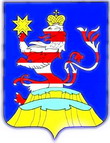 Администрация Мариинско-Посадского муниципального округа Чувашской РеспубликиПРОТОКОЛ №___ЗАСЕДАНИЯ ОБЩЕСТВЕННОЙ КОМИССИИпо проведению оценки предложений заинтересованных лиц,организаций, общественных обсуждений и осуществлению контроля за реализацией ведомственной целевой программы Мариинско-Посадского муниципального округа «Формирование современной городской среды» муниципального образования «Мариинско-Посадского муниципального округа» 13.03.2023 г.                                                                                                                                                                                                        Мариинский Посад Присутствовали члены общественной комиссии:Председатель общественной комиссии:В.В. Петров – Глава Мариинско-Посадского муниципального округа Чувашской РеспубликиЗаместитель председателя общественной комиссии:В.А. Можаев – и. о. первого заместителя главы администрации Мариинско-Посадского муниципального округа Чувашской Республики – начальник отдела по благоустройства и развитию территорий Секретарь общественной комиссии:Н.В. Шашкова – ведущий специалист – эксперт отдела строительства, дорожного хозяйства Мариинско-Посадского муниципального округа Чувашской РеспубликиЧлены общественной комиссии:В.З. Сергеев – И.о. начальника территориального отдела Мариинско-Посадского муниципального округа Чувашской РеспубликиО.В. Цветкова – начальник отдела правого обеспечения Мариинско-Посадского муниципального округа Чувашской РеспубликиС.Ю. Краснова – начальник отдела земельных и имущественных отношений Мариинско-Посадского муниципального округа Чувашской РеспубликиО.И. Тихонова – начальник отдела строительства, дорожного хозяйства и благоустройства Мариинско-Посадского муниципального округа Чувашской РеспубликиТ.А. Хамидуллина- Директор МБУК «Централизованная библиотечное система» Мариинско-Посадского района Чувашской РеспубликиЛ.В. Андреев – Директор МАУДО «Мариинско-Посадская ДШИ» Мариинско-Посадского района Чувашской РеспубликиЭ.Н. Егоров – Руководитель Агентства территориального отдела Секретарь комиссии:Заседание комиссии является правомочным.С информацией о проведении голосования по выбору общественной территории для участия во Всероссийском конкурсе лучших проектов создания комфортной городской среды в категории «малые города России» подкатегории «Малые города» с численностью населения от 15 000 до 35 000 человек включительноРезультаты голосования:Всего проголосовало:В электронном голосовании приняли участие: 1430Проголосовали на бумаге: 94 человекул. Московская – 138 Государева гора – 706Успенский парк – 586 На основании предоставленной информации общественная комиссия утвержденная Постановлением администрации Мариинско-Посадского муниципального округа от 22.02.2022 №175РЕШИЛА: Утвердить результаты голосования по выбору общественной территории для участия во Всероссийском конкурсе лучших проектов создания комфортной городской среды в категории «малые города России» подкатегории «Малые города» с численностью населения от 15 000 до 35 000 человек включительно»ГОЛОСОВАЛИ: ЗА - 10ПРОТИВ- 0ВОЗДЕРЖАЛИСЬ- 0Председатель общественной комиссии: _________ В.В. ПетровЗаместитель председателя общественной комиссии: ______ В.А. МожаевЧлены комиссии:О.И. Тихонов ___________________Н.В. Шашкова __________________О.В. Цветкова __________________С.Ю. Краснова _________________Л.В. Хамидуллина________________Л.В. Андреев____________________Э.Н. Егоров_____________________В.З. Сергеев ____________________УтвержденАпостановлением администрацииМариинско-Посадского муниципального округаЧувашской Республики от 16.03.2023 № 267 МУНИЦИПАЛЬНАЯ ПРОГРАММА «РАЗВИТИЕ СЕЛЬСКОГО ХОЗЯЙСТВА И РЕГУЛИРОВАНИЕ РЫНКА СЕЛЬСКОХОЗЯЙСТВЕННОЙ ПРОДУКЦИИ, СЫРЬЯ И ПРОДОВОЛЬСТВИЯ МАРИИНСКО-ПОСАДСКОГО МУНИЦИПАЛЬНОГО ОКРУГАЧУВАШСКОЙ РЕСПУБЛИКИ»П а с п о р тмуниципальной программы «Развитие сельского хозяйства и регулирование рынка сельскохозяйственной продукции, сырья и продовольствия Мариинско-Посадского муниципального округаЧувашской Республики» на 2023-2035 годыРаздел I. Приоритеты в сфере реализации муниципальной программы Мариинско-Посадского муниципального округа Чувашской Республики «Развитие сельского хозяйства и регулирование рынка сельскохозяйственной продукции, сырья и продовольствия», цели, задачи и сроки реализации Муниципальной программыПриоритеты муниципальной политики в сфере экономического развития Мариинско-Посадского муниципального округа Чувашской Республики определены Законом Чувашской Республики от 26 ноября 2020 г. № 102 «О Стратегии социально-экономического развития Чувашской Республики до 2035 года», ежегодными посланиями Главы Чувашской Республики Государственному Совету Чувашской Республики.Муниципальная программа Мариинско-Посадского муниципального округа «Развитие сельского хозяйства и регулирование рынка сельскохозяйственной продукции, сырья и продовольствия» (далее – Муниципальная программа) предусматривает комплексное развитие всех сфер деятельности агропромышленного комплекса Мариинско-Посадского муниципального округа. Одновременно определены два уровня приоритетов.К первому уровню приоритетов относятся:экологическая безопасность сельскохозяйственной продукции и продовольствия;в сфере производства – скотоводство (производство молока и мяса) как системообразующее направление деятельности, использующее конкурентные преимущества республики, в первую очередь наличие значительных площадей сельскохозяйственных угодий, а также растениеводство как основа развития животноводства;в экономической сфере – повышение доходов сельскохозяйственных товаропроизводителей;в сфере развития производственного потенциала – мелиорация земель сельскохозяйственного назначения, введение в оборот неиспользуемой пашни и других категорий сельскохозяйственных угодий;в научной и кадровой сферах – обеспечение формирования инновационного агропромышленного комплекса.Ко второму уровню приоритетов относятся следующие направления:развитие импортозамещающих направлений сельского хозяйства, включая овощеводство и плодоводство;минимизация логистических издержек и оптимизация других факторов, определяющих конкурентоспособность продукции с учетом рационального размещения и специализации сельскохозяйственного производства и пищевой промышленности.Муниципальной программой предусматривается реализация принципов проектного финансирования. Муниципальная поддержка развития сельскохозяйственного производства и сельской инфраструктуры будет опираться на комплексное планирование развития территорий, в том числе установление функциональных зон.Муниципальная программа направлена на достижение следующих целей:повышение конкурентоспособности производимой сельскохозяйственной продукции, создание благоприятной среды для развития и эффективного взаимодействия субъектов предпринимательской деятельности, повышения инвестиционной привлекательности агропромышленного комплекса;повышение финансовой устойчивости сельскохозяйственных товаропроизводителей;стабилизация цен на рынке сельскохозяйственной продукции;поддержка и дальнейшее развитие сельскохозяйственной деятельности малых форм хозяйствования.Для достижения поставленных целей необходимо решение следующих задач:стимулирование роста производства основных видов сельскохозяйственной продукции и производства пищевых продуктов;осуществление противоэпизоотических мероприятий в отношении карантинных и особо опасных болезней животных;поддержка малых форм хозяйствования;стимулирование инновационной деятельности и инновационного развития агропромышленного комплекса;создание условий для эффективного использования земель сельскохозяйственного назначения;повышение производительности труда в агропромышленном комплексе за счет внедрения интенсивных, энергосберегающих технологий;развитие кооперации в сфере производства и реализации сельскохозяйственной продукции, сырья и продовольствия;проведение выставочно-ярмарочных мероприятий для продвижения сельскохозяйственной продукции;вовлечение в сельскохозяйственный оборот необрабатываемых земель сельскохозяйственного назначения.Муниципальная программа будет реализовываться в 2023-2035 годах в три этапа:1 этап – 2023-2025 годы.2 этап – 2026-2030 годы.3 этап – 2031-2035 годы.Каждый из этапов отличается по условиям и факторам развития сельского хозяйства, а также приоритетам муниципальной политики на региональном уровне с учетом особенностей района.Сведения о целевых индикаторах и показателях Муниципальной программы, подпрограмм Муниципальной программы и их значениях приведены в приложении № 1 к настоящей Муниципальной программе.Перечень целевых индикаторов и показателей носит открытый характер и предусматривает возможность корректировки в случае потери информативности целевого индикатора и показателя (достижения максимального значения) и изменения приоритетов муниципальной политики в сфере экономического развития Мариинско-Посадского муниципального округа Чувашской Республики.Раздел II. Обобщенная характеристика основных мероприятий подпрограмм Муниципальной программыВыстроенная в рамках настоящей Муниципальной программы система целевых ориентиров (цели, задачи, ожидаемые результаты) представляет собой четкую согласованную структуру, посредством которой установлена прозрачная и понятная связь реализации отдельных мероприятий с достижением конкретных целей на всех уровнях Муниципальной программы.Задачи Муниципальной программы будут решаться в рамках семи подпрограмм.Подпрограмма 1. «Развитие ветеринарии» включает три основных мероприятия.Основное мероприятие 1. Предупреждение и ликвидация болезней животных.Мероприятие 1.1. Осуществление государственных полномочий Чувашской Республики по организации мероприятий при осуществлении деятельности по обращению с животными без владельцев.Основное мероприятие 2. Обеспечение безопасности продуктов животноводства в ветеринарно-санитарном отношении и осуществление регионального государственного ветеринарного надзора.Основное мероприятие 3. Укрепление материально-технической базы бюджетных учреждений ветеринарии.Подпрограмма 2. «Обеспечение общих условий функционирования отраслей агропромышленного комплекса» включает следующее основное мероприятие.Основное мероприятие 1. Регулирование рынков сельскохозяйственной продукции, сырья и продовольствия (интервенции).Основное мероприятие 2. Формирование государственных информационных ресурсов в сферах обеспечения продовольственной безопасности и управления агропромышленным комплексом.Подпрограмма 3. «Развитие отраслей агропромышленного комплекса» включает три ведомственные целевые программы Чувашской Республики и семь основных мероприятий.Ведомственная целевая программа Чувашской Республики «Интенсификация производства и переработки хмеля как стратегического направления для развития Чувашской Республики».Ведомственная целевая программа Чувашской Республики «Развитие сельскохозяйственной потребительской кооперации в Чувашской Республике на 2023–2035 годы».Ведомственная целевая программа Чувашской Республики «Разведение одомашненных видов и пород рыб (развитие сельскохозяйственного рыбоводства) в Чувашской Республике».Основное мероприятие 1. Реализация региональных программ развития агропромышленного комплекса.Основное мероприятие 2. Поддержание доходности сельскохозяйственных товаропроизводителей.Основное мероприятие 3. Поддержка подотраслей растениеводства.Основное мероприятие 4. Поддержка подотраслей животноводства.Основное мероприятие 5. Осуществление компенсации понесенных затрат сельскохозяйственных товаропроизводителей вследствие причиненного ущерба в результате чрезвычайных ситуаций природного характера.Основное мероприятие 6. Борьба с распространением борщевика Сосновского.Мероприятие 6.1. Реализация комплекса мероприятий по борьбе с распространением борщевика Сосновского на территории Чувашской Республики.Основное мероприятие 7. Поддержка граждан, ведущих личное подсобное хозяйство и применяющих специальный налоговый режим «Налог на профессиональный доход».Мероприятие 7.1. Стимулирование развития приоритетных подотраслей агропромышленного комплекса и развитие малых форм хозяйствования по направлениям, не обеспечиваемым софинансированием из федерального бюджета.Мероприятие 7.2. Субсидии на поддержку граждан, ведущих личное подсобное хозяйство и применяющих специальный налоговый режим «Налог на профессиональный доход»Подпрограмма 4. «Развитие мелиорации земель сельскохозяйственного назначения» включает три основных мероприятия.Основное мероприятие 1. Строительство, реконструкция и техническое перевооружение мелиоративных систем и отдельно расположенных гидротехнических сооружений, а также рыбоводных прудов, находящихся в государственной собственности Чувашской Республики, собственности муниципальных образований, собственности сельскохозяйственных товаропроизводителей.Основное мероприятие 2. Предотвращение выбытия из сельскохозяйственного оборота земель сельскохозяйственного назначения за счет проведения агролесомелиоративных, фитомелиоративных и культуртехнических мероприятий.Основное мероприятие 3. Подготовка проектов межевания земельных участков и проведение кадастровых работ.Мероприятие 3.1. Субсидия на подготовку проектов межевания земельных участков и на проведение кадастровых работ.Подпрограмма 5 «Стимулирование инвестиционной деятельности в агропромышленном комплексе» включает два основных мероприятия.Основное мероприятие 1. Поддержка инвестиционного кредитования в агропромышленном комплексе.Основное мероприятие 2. Компенсация прямых понесенных затрат на строительство и модернизацию объектов агропромышленного комплекса.Подпрограмма 6 «Техническая и технологическая модернизация, инновационное развитие» включает два основных мероприятия.Основное мероприятие 1. Обновление парка сельскохозяйственной техники.Основное мероприятие 2. Укрепление материально-технической базы Государственной инспекции по надзору за техническим состоянием самоходных машин и других видов техники Чувашской Республики.Подпрограмма 7 «Экспорт продукции агропромышленного комплекса» включает два основных мероприятия.Основное мероприятие 1. Реализация мероприятий регионального проекта «Экспорт продукции агропромышленного комплекса».Основное мероприятие 2. Стимулирование экспорта продукции агропромышленного комплекса.Раздел III. Обоснование объема финансовых ресурсов, необходимых для реализации Муниципальной программыРасходы Муниципальной программы формируются за счет федерального бюджета, средств республиканского бюджета Чувашской Республики, бюджета Мариинско-Посадского муниципального округа чувашской Республики и средств внебюджетных источников.При реализации Муниципальной программы используются различные инструменты государственно-частного партнерства, в том числе софинансирование за счет собственных средств юридических лиц и привлеченных ими заемных средств.Прогнозируемый объем финансирования Муниципальной программы за 2023 - 2035 годы составляет 2208,8 тыс. рублей, в том числе в:2023 году – 1074,0 тыс. рублей;2024 году – 797,6 тыс. рублей;2025 году – 337,2 тыс. рублей;2026-2030 годы – 0,0 тыс. рублей;2031-2035 годы – 0,0 тыс. рублейиз них средства:федерального бюджета – 0,0 тыс. рублей в том числе в:2023 году – 0,0 тыс. рублей;2024 году – 0,0 тыс. рублей;2025 году – 0,0 тыс. рублей;2026-2030 годы – 0,0 тыс. рублей;2031-2035 годы – 0,0 тыс. рублей;республиканского бюджета – 2169,7 тыс. рублей, в том числе в:2023 году – 1034,9 тыс. рублей;2024 году – 797,6 тыс. рублей;2025 году – 337,2 тыс. рублей;2026-2030 годы – 0,0 тыс. рублей;2031-2035 годы – 0,0 тыс. рублейбюджет Мариинско-Посадского муниципального округа – 39,1 тыс. рублей, в т.ч. в:2023 году – 39,1 тыс. рублей;2024 году – 0,0 тыс. рублей;2025 году - 0,0 тыс. рублей;2026-2030 годы - 0,0 тыс. рублей;2031-2035 годы - 0,0 тыс. рублей;2031-2035 годы - 0,0 тыс. рублей.Объемы финансирования подпрограмм Муниципальной программы подлежат ежегодному уточнению исходя из реальных возможностей бюджетов всех уровней.Целевые индикаторы и ресурсное обеспечение счет всех источников финансирования реализации Муниципальной программы приведены в приложениях №№ 1 и 2.Приложение № 1 к Муниципальной программе
«Развитие сельского хозяйстваи регулирование рынка
сельскохозяйственной продукции, сырья и продовольствия»Сведения
о целевых индикаторах (показателях) муниципальной программы Мариинско-Посадского муниципального округа «Развитие сельского хозяйства и регулирование рынка сельскохозяйственной продукции сырья и продовольствия»Приложение № 2 к Муниципальной программе
«Развитие сельского хозяйстваи регулирование рынка
сельскохозяйственной продукции, сырья и продовольствия»Ресурсное обеспечение
муниципальной программы за счет всех источников финансирования Приложение № 3 к Муниципальной программе
«Развитие сельского хозяйстваи регулирование рынка
сельскохозяйственной продукции, сырья и продовольствия»Подпрограмма 1
«Развитие ветеринарии»Паспорт подпрограммыРаздел I. Приоритеты в сфере подпрограммы «Развитие ветеринарии» Муниципальной программы, цели, задачи и сроки реализации подпрограммыОдним из приоритетных направлений Муниципальной политики является повышение качества жизни граждан, что не может быть реализовано без достижения высокого уровня продовольственной безопасности. Решение данной задачи невозможно без обеспечения устойчивого эпизоотического благополучия, которое напрямую влияет на получение безопасной продукции, сохранность имеющегося поголовья животных и птиц, а также обеспечивает привлекательный инвестиционный имидж для животноводческой отрасли. Основной целью подпрограммы является обеспечение эпизоотического и ветеринарно-санитарного благополучия на территории Мариинско-Посадского муниципального округа Чувашской Республики.Для выполнения этой цели определены следующие основные задачи:предупреждение возникновения и распространения заразных болезней животных;осуществление государственных полномочий Чувашской Республики по организации проведения на территории поселений Мариинско-Посадского муниципального округа мероприятий по отлову и содержанию безнадзорных животных, а также по расчету и предоставлению указанных субвенций бюджетам поселений.Подпрограмма Муниципальной программы будет реализовываться в 2023 - 2035 годах в три этапа:1 этап - 2023 - 2025 годы;2 этап - 2026 - 2030 годы;3 этап - 2031 - 2035 годы.Раздел II. Обобщенная характеристика основных мероприятий подпрограммы Муниципальной программыВыстроенная в рамках подпрограммы Муниципальной программы система целевых ориентиров (цели, задачи, ожидаемые результаты) представляет собой четкую согласованную структуру, посредством которой установлена прозрачная и понятная связь реализации отдельных мероприятий с достижением конкретных целей на всех уровнях подпрограммы Муниципальной программы.В рамках реализации подпрограммы «Развитие ветеринарии» предусматривается осуществление следующих основных мероприятий:Основное мероприятие 1. Предупреждение и ликвидация болезней животных.Мероприятие 1.1. Осуществление государственных полномочий Чувашской Республики по организации мероприятий при осуществлении деятельности по обращению с животными без владельцев.Основное мероприятие 2. Обеспечение безопасности продуктов животноводства в ветеринарно-санитарном отношении и осуществление регионального государственного ветеринарного надзора.Основное мероприятие 3. Укрепление материально-технической базы бюджетных учреждений ветеринарии.Раздел III. Обоснование объема финансовых ресурсов, необходимых для реализации подпрограммыРасходы подпрограммы формируются за счет средств республиканского бюджета Чувашской Республики и бюджета Мариинско-Посадского муниципального округа.Средства республиканского бюджета, бюджета Мариинско-Посадского муниципального округа, предусмотренные к привлечению в рамках подпрограммы, являются источниками финансирования основных мероприятий подпрограммы.Прогнозируемый объем финансирования подпрограммы за 2023 – 2035 годы составит 407,4 тыс. рублей, в том числе в: 2023 году – 135,8 тыс. руб.;2024 году – 135,8 тыс. руб.;2025 году – 135,8 тыс. руб.;2026-2030 годах – 0,0 тыс. руб.;2031-2035 годах – 0,0 тыс. руб.из них средства:федерального бюджета – 0,0 тыс. руб., в том числе в:2023 году – 0,0 тыс. руб.;2024 году – 0,0 тыс. руб.;2025 году – 0,0 тыс. руб.;2026-2030 годах – 0,0 тыс. руб.;2031-2035 годах – 0,0 тыс. руб.республиканского бюджета – 407,4 тыс. руб., в том числе в:2023 году – 135,8 тыс. руб.;2024 году – 135,8 тыс. руб.;2025 году – 135,8 тыс. руб.;2026-2030 годах – 0,0 тыс. руб.;2031-2035 годах – 0,0 тыс. руб.бюджета Мариинско-Посадского муниципального округа – 0,0 руб. в том числе в:2023 году – 0,0 тыс. руб.;2024 году – 0,0 тыс. руб.;2025 году – 0,0 тыс. руб.;2026-2030 годах – 0,0 тыс. руб.;2031-2035 годах – 0,0 тыс. руб.Объемы финансирования подпрограммы подлежат ежегодному уточнению исходя из реальных возможностей бюджетов всех уровней.Сведения о целевых индикаторах и ресурсное обеспечение за счет всех источников финансирования реализации подпрограммы «Развитие ветеринарии» приведены в приложениях №№ 1 и 2 к подпрограмме.Приложение № 1 к подпрограмме
«Развитие ветеринарии»Сведения о целевых индикаторах (показателях) подпрограммы «Развитие ветеринарии»Приложение № 2 к подпрограмме
«Развитие ветеринарии»Ресурсное обеспечение
подпрограммы «Развитие ветеринарии» за счет всех источников финансированияПриложение № 4 к Муниципальной программе
«Развитие сельского хозяйстваи регулирование рынка
сельскохозяйственной продукции, сырья и продовольствия»Подпрограмма 2
«Обеспечение общих условий функционирования отраслей агропромышленного комплекса»Паспорт подпрограммыРаздел I. Приоритеты и цели подпрограммы «Обеспечение общих условий функционирования отраслей агропромышленного комплекса», общая характеристика участия органов местного самоуправления муниципальных районов в ее реализацииОсновными приоритетами при реализации подпрограммы являются:проведение выставочно-ярмарочных мероприятий для продвижения сельскохозяйственной продукции;повышение уровня информированности сельскохозяйственных товаропроизводителей о поддержке агропромышленного комплекса;регулирование отношений по владению, пользованию земельными участками и иными объектами недвижимости.Целями подпрограммы являются:стабилизация цен на рынке сельскохозяйственной продукции;поддержание и дальнейшее развитие сельскохозяйственной деятельности малых форм хозяйствования.Для реализации указанных целей необходимо решить следующие задачи:проведение выставочно-ярмарочных мероприятий для продвижения сельскохозяйственной продукции;вовлечение в сельскохозяйственный оборот необрабатываемых земель сельскохозяйственного назначения.Раздел II. Перечень и сведения о целевых индикаторах и показателях подпрограммы с расшифровкой плановых значений по годам ее реализацииЦелевыми индикаторами и показателями подпрограммы являются:удельный вес сельскохозяйственной продукции и продовольствия собственного производства в общем объеме их ресурсов (с учетом структуры переходящих запасов): зерна, картофеля, овощей;доля муниципальных органов управления агропромышленным комплексом, использующих государственные информационные ресурсы в сферах обеспечения продовольственной безопасности и управления агропромышленным комплексом.В результате реализации мероприятий подпрограммы ожидается достижение следующих целевых индикаторов и показателей:удельный вес сельскохозяйственной продукции и продовольствия собственного производства в общем объеме их ресурсов (с учетом структуры переходящих запасов): зерна - 100,0 процентов:в 2023 году - 100,0 процентов;в 2024 году - 100,0 процентов;в 2025 году - 100,0 процентов;в 2026 - 2030 годах - 100,0 процентов (ежегодно);в 2031 - 2035 годах - 100,0 процентов (ежегодно);удельный вес сельскохозяйственной продукции и продовольствия собственного производства в общем объеме их ресурсов (с учетом структуры переходящих запасов): картофеля - 100,0 процентов:в 2023 году - 100,0 процентов;в 2024 году - 100,0 процентов;в 2025 году - 100,0 процентов;в 2026 - 2030 годах - 100,0 процентов (ежегодно);в 2031 - 2035 годах - 100,0 процентов (ежегодно);удельный вес сельскохозяйственной продукции и продовольствия собственного производства в общем объеме их ресурсов (с учетом структуры переходящих запасов): овощей - 100,0 процентов:в 2023 году - 96,0 процентов;в 2024 году - 96,5 процента;в 2025 году - 97,0 процентов;в 2026 - 2030 годах - 99,5 процента (ежегодно);в 2031 - 2035 годах - 100,0 процентов (ежегодно);доля муниципальных органов управления агропромышленным комплексом, использующих государственные информационные ресурсы в сферах обеспечения продовольственной безопасности и управления агропромышленным комплексом, - 100,0 процентов:в 2023 году - 100,0 процентов;в 2024 году - 100,0 процентов;в 2025 году - 100,0 процентов;в 2026 - 2030 годах - 100,0 процентов (ежегодно);в 2031 - 2035 годах - 100,0 процентов (ежегодно).Раздел III. Характеристики основных мероприятий, мероприятий подпрограммы с указанием сроков и этапов их реализацииОсновные мероприятия подпрограммы направлены на реализацию поставленных целей и задач подпрограммы и Муниципальной программы в целом. Подпрограмма «Обеспечение общих условий функционирования отраслей агропромышленного комплекса» включает два основных мероприятия.Основное мероприятие 1. Регулирование рынков сельскохозяйственной продукции, сырья и продовольствия (интервенции).Мероприятие 1.1. Проведение закупочных и товарных интервенций на рынке сельскохозяйственной продукции. Основное мероприятие 2. Формирование государственных информационных ресурсов в сферах обеспечения продовольственной безопасности и управления агропромышленным комплексом.Мероприятие 2.1. Организация конкурсов, выставок и ярмарок с участием организаций агропромышленного комплекса.Мероприятие 2.2. Оказание методической, информационной и консультационной поддержки сельскохозяйственным товаропроизводителям.Мероприятие 2.3. Социальные выплаты на уплату процентов по кредитам (займам), привлеченным для приобретения личных легковых автомобилей руководящими кадрами, привлеченными для работы в производственной сфере в сельской местности.Мероприятие 2.4. Возмещение части затрат на сертификацию сельскохозяйственной продукции.Мероприятие 2.5. Поощрение победителей экономического соревнования в сельском хозяйстве между сельскохозяйственными товаропроизводителями округа.Подпрограмма реализуется в период с 2023 по 2035 год в три этапа.1 этап – 2023–2025 годы.Реализация мероприятий подпрограммы на 1 этапе должна обеспечить достижение к 2026 году следующих целевых индикаторов и показателей:удельный вес сельскохозяйственной продукции и продовольствия собственного производства в общем объеме их ресурсов (с учетом структуры переходящих запасов): зерна – 100,0 процента, картофеля – 100,0 процента, овощей – 97,50 процента;доля муниципальных органов управления агропромышленным комплексом, использующих государственные информационные ресурсы в сферах обеспечения продовольственной безопасности и управления агропромышленным комплексом, – 100,0 процента.2 этап – 2026–2030 годы.Реализация мероприятий подпрограммы на 2 этапе должна обеспечить достижение к 2031 году следующих целевых индикаторов и показателей:удельный вес сельскохозяйственной продукции и продовольствия собственного производства в общем объеме их ресурсов (с учетом структуры переходящих запасов): зерна – 100,0 процента, картофеля – 100,0 процента, овощей – 100,0 процента;доля муниципальных органов управления агропромышленным комплексом, использующих государственные информационные ресурсы в сферах обеспечения продовольственной безопасности и управления агропромышленным комплексом, – 100,0 процента.3 этап – 2031–2035 годы.Реализация мероприятий подпрограммы на 3 этапе должна обеспечить достижение к 2036 году следующих целевых индикаторов и показателей:удельный вес сельскохозяйственной продукции и продовольствия собственного производства в общем объеме их ресурсов (с учетом структуры переходящих запасов): зерна – 100,0 процента, картофеля – 100,0 процента, овощей – 100,0 процента;доля муниципальных органов управления агропромышленным комплексом, использующих государственные информационные ресурсы в сферах обеспечения продовольственной безопасности и управления агропромышленным комплексом, – 100,0 процента.Раздел IV. Обоснование объема финансовых ресурсов, необходимых для реализации подпрограммыРасходы подпрограммы формируются за счет средств республиканского бюджета Чувашской Республики и бюджета Красноармейского муниципального округа Чувашской Республики.Прогнозируемый объем финансирования подпрограммы за 2023 - 2035 годы составляет 0,0 тыс. рублей, в том числе:в 2023 году -0,0 тыс. рублей;в 2024 году - 0,0 тыс. рублей;в 2025 году - 0,0 тыс. рублей;в 2026 - 2030 годах - 0,0 тыс. рублей;в 2031 - 2035 годах - 0,0 тыс. рублей;из них средства:республиканского бюджета Чувашской Республики - 0,0 тыс. рублей, в том числе:в 2024 году - 0,0 тыс. рублей;в 2025 году - 0,0 тыс. рублей;в 2026 - 2030 годах - 0,0 тыс. рублей;в 2031 - 2035 годах - 0,0 тыс. рублей;бюджета Мариинско-Посадского муниципального округа - 0,0 тыс. рублей, в том числе:в 2023 году - 0,0 тыс. рублей;в 2024 году - 0,0 тыс. рублей;в 2025 году - 0,0 тыс. рублей;в 2026 - 2030 годах - 0,0 тыс. рублей;в 2031 - 2035 годах - 0,0 тыс. рублей.Объемы финансирования подпрограммы подлежат ежегодному уточнению исходя из реальных возможностей бюджетов всех уровней.Ресурсное обеспечение реализации подпрограммы за счет всех источников финансирования приведено в приложении к настоящей подпрограмме.Приложение 1 к подпрограмме «Обеспечение общих условий функционирования
отраслей агропромышленного комплекса»Сведения о целевых индикаторах (показателях) подпрограммы «Обеспечение общих условий функционирования отраслей агропромышленного комплекса» Приложение 2 к подпрограмме «Обеспечение общих условий функционирования
отраслей агропромышленного комплекса»Ресурсное обеспечение реализации подпрограммы «Обеспечение общих условий функционирования отраслей агропромышленного комплекса» за счет всех источников финансированияПриложение № 5 к Муниципальной программе
«Развитие сельского хозяйстваи регулирование рынка
сельскохозяйственной продукции, сырья и продовольствия»Подпрограмма 3
«Развитие отраслей агропромышленного комплекса»Паспорт подпрограммыРаздел I. Приоритеты и цели подпрограммы «Развитие отраслей агропромышленного комплекса», общая характеристика участия органов местного самоуправления муниципальных районов в ее реализацииОсновными приоритетами при реализации подпрограммы являются:увеличение объемов производимой продукции сельского хозяйства;вовлечение в сельскохозяйственный оборот необрабатываемых земель сельскохозяйственного назначения.сохранение и повышение плодородия почв;увеличение объемов производства и переработки продукции растениеводства и животноводства.Раздел II. Перечень и сведения о целевых индикаторах и показателях подпрограммы с расшифровкой плановых значений по годам ее реализации К 2036 году предусматривается достижение следующих целевых индикаторов и показателей:индекс производства продукции сельского хозяйства в хозяйствах всех категорий(в сопоставимых ценах) - 104,0%;рентабельность сельскохозяйственных организаций (с учетом субсидии) - 17,8%;индекс физического объема инвестиций в основной капитал сельского хозяйства – 101,9%;среднемесячная заработная плата работников, занятых в сельском хозяйстве- 23540 руб;валовый сбор зерновых и зернобобовых культур в сельскохозяйственных организациях, крестьянских (фермерских) хозяйствах, включая индивидуальных предпринимателей- 38,5 тыс. тонн;валовый сбор картофеля в сельскохозяйственных организациях, крестьянских (фермерских) хозяйствах, включая индивидуальных предпринимателей – 10,6 тонн;валовый сбор овощей открытого грунта в сельскохозяйственных организациях, крестьянских (фермерских) хозяйствах, включая индивидуальных предпринимателей – 1,5 тыс. тонн;размер посевных площадей, занятых под зерновыми, зернобобовыми и кормовыми сельскохозяйственными культурами – 17,8 тыс. га;доля площади, засеваемой элитными семенами, в общей площади посевов, занятой семенами сортов растений – 21,6 %;размер застрахованной посевной площади сельскохозяйственных культур – 890 га;объем производства семенного картофеля – 100 тн;объем реализованного семенного картофеля – 50 тн;объем семенного картофеля направленного на посадку (посев) в целях размножения – 40 тн;производство скота и птицы на убой в хозяйствах всех категорий (в живом весе) – 2,1 тыс. тн; производство молока в хозяйствах всех категорий – 17,9 тыс. тн;производство молока в сельскохозяйственных организациях, крестьянских (фермерских) хозяйствах, включая индивидуальных предпринимателей – 7,9 тыс. тн;поголовье крупного рогатого скота специализированных мясных пород и помесного скота, полученного от скрещивания со специализированными мясными породами, в сельскохозяйственных организациях, крестьянских (фермерских) хозяйствах, включая индивидуальных предпринимателей – 0,104 тыс. гол.;численность товарного поголовья коров специализированных мясных пород в сельскохозяйственных организациях, крестьянских (фермерских) хозяйствах, включая индивидуальных предпринимателей – 0,057 тыс. гол;численность застрахованного поголовья сельскохозяйственных животных – 405 условных голов;количество новых постоянных рабочих мест, созданных в крестьянских (фермерских) хозяйствах, осуществивших проекты создания и развития своих хозяйств с помощью средств государственной поддержки – 3 ед.;прирост объема сельскохозяйственной продукции, произведенной индивидуальными предпринимателями и крестьянскими (фермерскими) хозяйствами, получившими средства государственной поддержки, к году, предшествующему году предоставления субсидии – 10 %;количество новых постоянных рабочих мест, созданных в сельскохозяйственных потребительских кооперативах, получивших средства грантовой поддержки для развития материально-технической базы – 0 ед.;прирост объема сельскохозяйственной продукции, реализованной сельскохозяйственными потребительскими кооперативами, получившими средства грантовой поддержки, к году, предшествующему году предоставления субсидии – 0 ед.;площадь земельного участка, на котором проведены работы по уничтожению борщевика Сосновского – 27,98 га к 2025 году.Раздел III. Характеристики основных мероприятий, мероприятий подпрограммы с указанием сроков и этапов их реализацииОсновные мероприятия подпрограммы направлены на реализацию поставленных целей и задач подпрограммы и Муниципальной программы в целом.Подпрограмма "Развитие отраслей агропромышленного комплекса" включает одно основное мероприятие.Основное мероприятие № 1. Борьба с распространением борщевика Сосновского.Мероприятие 1.1. Реализация комплекса мероприятий по борьбе с распространением борщевика Сосновского.Подпрограмма реализуется в период с 2023 по 2035 год в три этапа.1 этап - 2023 - 2025 годы.Реализация мероприятий подпрограммы на 1 этапе должна обеспечить достижение к 2025 году следующих целевых индикаторов и показателей:площадь земельного участка, на котором проведены работы по уничтожению борщевика Сосновского – 27,98 га, в том числе:в 2023 году – 27,98 га;в 2024 году – 27,98 га;в 2025 году – 27,98 га.Раздел IV. Обоснование объема финансовых ресурсов, необходимых для реализации подпрограммы (с расшифровкой по источникам финансирования, по этапам и годам реализации подпрограммы)Расходы подпрограммы формируются за счет средств республиканского бюджета и бюджета Мариинско-Посадского муниципального округа Чувашской Республики.Прогнозируемый объем финансирования подпрограммы за 2023 - 2035 годы составляет 1246,2 000 тыс. рублей, в том числе: в 2023 году – 781,5 тыс. рублей; в 2024 году – 464,7 тыс. рублей;в 2025 году - 0,0 тыс. рублей;в 2026 - 2030 годах - 0,0 тыс. рублей;в 2031 - 2035 годах - 0,0 тыс. рублей;из них средства:федерального бюджета – 0,0 тыс. рублей, в том числе:в 2023 году – 0,0 тыс. руб.в 2024 году - 0,0 тыс. рублей;в 2025 году - 0,0 тыс. рублей;в 2026 - 2030 годах - 0,0 тыс. рублей;в 2031 - 2035 годах - 0,0 тыс. рублей;республиканского бюджета Чувашской Республики – 1207,1 тыс. рублей, в том числе: в 2023 году – 742,4 тыс. рублей; в 2024 году – 464,7 тыс. рублей;в 2025 году - 0,0 тыс. рублей;в 2026 - 2030 годах - 0,0 тыс. рублей;в 2031 - 2035 годах - 0,0 тыс. рублей;бюджета Мариинско-Посадского муниципального округа – 39,1 тыс. рублей, в том числе:в 2023 году – 39,1 тыс. рублей;в 2024 году - 0,0 тыс. рублей;в 2025 году - 0,0 тыс. рублей;в 2026 - 2030 годах - 0,0 тыс. рублей;в 2031 - 2035 годах - 0,0 тыс. рублей.Объемы финансирования подпрограммы подлежат ежегодному уточнению исходя из реальных возможностей бюджетов всех уровней.Ресурсное обеспечение реализации подпрограммы за счет всех источников финансирования приведено в приложении к настоящей подпрограмме.Приложение № 1 к подпрограмме «Развитие отраслей агропромышленного комплекса»
Сведения о целевых индикаторах (показателях) подпрограммы «Развитие отраслей агропромышленного комплекса»Приложение № 2 к подпрограмме «Развитие отраслей агропромышленного комплекса»
Ресурсное обеспечение
реализации подпрограммы "Развитие отраслей агропромышленного комплекса" за счет всех источников финансированияПриложение № 6 к Муниципальной программе
«Развитие сельского хозяйстваи регулирование рынка
сельскохозяйственной продукции, сырья и продовольствия»ПОДПРОГРАММА 4«Развитие мелиорации земель сельскохозяйственного назначения» Раздел I. Приоритеты и цели подпрограммы«Развитие мелиорации земель сельскохозяйственного назначения», общая характеристика участия органов местного самоуправления в ее реализацииОсновными приоритетами при реализации подпрограммы являются:получение достоверных и актуальных сведений о количественных характеристиках и границах земель сельскохозяйственного назначения в отношении 100 процентов земель сельскохозяйственного назначения, включая количественные и качественные характеристики сельскохозяйственных угодий;вовлечение в оборот земель сельскохозяйственного назначения;сохранение и повышение плодородия почв;увеличение объемов производства и переработки продукции растениеводства и животноводства.Раздел II. Перечень и сведения о целевых индикаторах и показателяхподпрограммы с расшифровкой плановых значений по годам ее реализацииЦелевыми индикаторами и показателями подпрограммы являются:Получение достоверных и актуальных сведений о количественных характеристиках и границах земель сельскохозяйственного назначения в отношении 100 процентов земель сельскохозяйственного назначения; вовлечение в оборот земель сельскохозяйственного назначения, включая количественные и качественные характеристики сельскохозяйственных угодий, вовлекаемых в оборот, к концу 2025 годаРаздел III. Характеристики основных мероприятий, мероприятийподпрограммы с указанием сроков и этапов их реализацииОсновные мероприятия подпрограммы направлены на реализацию поставленных целей и задач подпрограммы и Муниципальной программы в целом. Подпрограмма «Развитие мелиорации земель сельскохозяйственного назначения» включает одно основное мероприятие.Основное мероприятие № 1. Подготовка проектов межевания земельных участков и проведение кадастровых работМероприятие 1.1. Субсидии на подготовку проектов межевания земельных участков и на проведение кадастровых работРеализация мероприятий должна обеспечить достижение к 2025 году следующих целевых индикаторов и показателей: Получение достоверных и актуальных сведений о количественных характеристиках и границах земель сельскохозяйственного назначения в отношении земель сельскохозяйственного назначения, включая количественные и качественные характеристики сельскохозяйственных угодий, вовлекаемых в оборот,  в том числе:в 2023 году – 24 га;в 2024 году – 24 га;в 2025 году – 24 га.Раздел IV. Обоснование объема финансовых ресурсов, необходимыхдля реализации подпрограммы (с расшифровкой по источникамфинансирования, по этапам и годам реализации подпрограммы)Расходы подпрограммы формируются за счет средств республиканского бюджета и бюджета Мариинско-Посадского муниципального округа Чувашской Республики.Прогнозируемый объем финансирования подпрограммы за 2023-2035 годы составляет 156,7 тыс. рублей, в том числе:в 2023 году – 156,7 тыс. рублей;в 2024 году – 197,1 тыс. рублей;в 2025 году – 201,4 тыс. рублей;в 2026–2030 годах – 0,0 тыс. рублей;в 2031–2035 годах – 0,0 тыс. рублей;из них средства:федерального бюджета– 0,0 тыс. рублей, в том числе:в 2023 году – 0,0 тыс. руб.в 2024 году – 0,0 тыс. рублей;в 2025 году – 0,0 тыс. рублей;в 2026–2030 годах – 0,0 тыс. рублей;в 2031–2035 годах – 0,0 тыс. рублей;республиканского бюджета Чувашской Республики – 156,7 тыс. рублей, в том числе:в 2023 году – 156,7 тыс. рублей;в 2024 году – 197,1 тыс. рублей;в 2025 году – 201,4 тыс. рублей;в 2026–2030 годах – 0,0 тыс. рублей;в 2031–2035 годах – 0,0 тыс. рублей;бюджета Мариинско-Посадского муниципального округа – 0,0 тыс. рублей, в том числе:в 2023 году – 0,0 тыс. рублей;в 2024 году – 0,0 тыс. рублей;в 2025 году – 0,0 тыс. рублей;в 2026–2030 годах – 0,0 тыс. рублей;в 2031–2035 годах – 0,0 тыс. рублей.Объемы финансирования подпрограммы подлежат ежегодному уточнению исходя из реальных возможностей бюджетов всех уровней.Ресурсное обеспечение реализации подпрограммы за счет всех источников финансирования приведено в приложении к настоящей подпрограмме. Приложение № 1 к подпрограмме «Развитие мелиорации земель  сельскохозяйственного назначения» Сведения о целевых индикаторах (показателях) подпрограммы «Развитие мелиорации земель сельскохозяйственного назначения»Приложение № 2 к подпрограмме «Развитие мелиорации земель  сельскохозяйственного назначения» Ресурсное обеспечение
реализации подпрограммы «Развитие мелиорации земель сельскохозяйственного назначения» за счет всех источников финансированияПриложение № 7 к Муниципальной программе
«Развитие сельского хозяйстваи регулирование рынка
сельскохозяйственной продукции, сырья и продовольствия»П О Д П Р О Г Р А М М А 5«Стимулирование инвестиционной деятельности в агропромышленном комплексе» муниципальной программыПаспорт подпрограммы Раздел I. Приоритеты и цели подпрограммы «Стимулирование инвестиционной деятельности в агропромышленном комплексе», общая характеристика участия сельскохозяйственных товаропроизводителей в ее реализации Основными приоритетами при реализации подпрограммы являются:комплексная модернизация материально-технической базы агропромышленного комплекса района;создание высокотехнологичных селекционно-семеноводческих центров для обеспечения элитными семенами и семенами высоких репродукций сельскохозяйственных товаропроизводителей;создание экономических и технологических условий устойчивого развития производства картофеля, овощей открытого грунта.Целями подпрограммы являются:повышение инвестиционной привлекательности агропромышленного комплекса;улучшение условий доступа сельскохозяйственных товаропроизводителей к кредитным ресурсам.Для реализации указанных целей необходимо решить следующие задачи:неотвлечение собственных оборотных средств сельскохозяйственных товаропроизводителей на оплату субсидируемой части процентной ставки;модернизация материально-технической и технологической базы сельскохозяйственного производства и оптово-распределительных центров;строительство новых, реконструкция и модернизация существующих мощностей объектов агропромышленного комплекса.Раздел II. Перечень и сведения о целевых индикаторах и показателях подпрограммы с расшифровкой плановых значений по годам ее реализацииЦелевыми индикаторами и показателями подпрограммы являются:объем ссудной задолженности по субсидируемым инвестиционным кредитам (займам), выданным на развитие агропромышленного комплекса;доля льготных кредитов, выданных малым формам хозяйствования;ввод в действие построенных и модернизированных мощностей по хранению картофеля и овощей открытого грунта;объем введенных в годах, предшествующих году предоставления субсидии, мощностей животноводческих комплексов молочного направления (молочных ферм) на объектах животноводческих комплексов молочного направления (молочных ферм).В результате реализации мероприятий подпрограммы ожидается достижение следующих целевых индикаторов и показателей:объем ссудной задолженности по субсидируемым инвестиционным кредитам (займам), выданным на развитие агропромышленного комплекса, – 
0,24 млрд. рублей:в 2023 году – 0,0 млрд. рублей;в 2024 году – 0,0 млрд. рублей;в 2025 году – 0,0 млрд. рублей;доля льготных кредитов, выданных малым формам хозяйствования, – не менее 10 процентов:в 2023 году – 10 процентов;в 2024 году – 10 процентов;в 2025 году – 10 процентов;в 2026–2030 годах – 10 процентов (ежегодно);в 2031–2035 годах – 10 процентов (ежегодно);ввод в действие построенных и модернизированных мощностей по хранению картофеля и овощей открытого грунта – 0,0 тыс. тонн:в 2025 году – 0,0 тыс. тонн;в 2026–2030 годах – 0,0 тыс. тонн;в 2031–2035 годах – 0,0 тыс. тонн;объем введенных в годах, предшествующих году предоставления субсидии, мощностей животноводческих комплексов молочного направления (молочных ферм) на объектах животноводческих комплексов молочного направления (молочных ферм) – 0,0 тыс. единиц:в 2025 году – 0,0 тыс. тонн;в 2026–2030 годах – 0,0 тыс. тонн;в 2031–2035 годах – 0,0 тыс. тонн.Раздел III. Характеристики основных мероприятий, мероприятий подпрограммы с указанием сроков и этапов их реализацииОсновные мероприятия подпрограммы направлены на реализацию поставленных целей и задач подпрограммы и Муниципальной программы в целом. Подпрограмма «Стимулирование инвестиционной деятельности в агропромышленном комплексе» включает в себя два основных мероприятия.Основное мероприятие 1. Поддержка инвестиционного кредитования в агропромышленном комплексе.Мероприятие 1.1. Возмещение части процентной ставки по инвестиционным кредитам (займам) в агропромышленном комплексе.Мероприятие 1.2. Возмещение части процентной ставки по инвестиционным кредитам (займам) в агропромышленном комплексе за счет средств резервного фонда Правительства Российской Федерации.Основное мероприятие 2. Компенсация прямых понесенных затрат на строительство и модернизацию объектов агропромышленного комплекса.Мероприятие 2.1. Возмещение части прямых понесенных затрат на создание и модернизацию объектов агропромышленного комплекса, а также на приобретение техники и оборудования.Подпрограмма реализуется в период с 2023 по 2035 год в три этапа.1 этап – 2023–2025 годы.Реализация мероприятий подпрограммы на 1 этапе должна обеспечить достижение к 2026 году следующих целевых индикаторов и показателей:объем введенных в годах, предшествующих году предоставления субсидии, мощностей животноводческих комплексов молочного направления (молочных ферм) на объектах животноводческих комплексов молочного направления (молочных ферм) – 0,0 тыс. единиц;объем ссудной задолженности по субсидируемым инвестиционным кредитам (займам), выданным на развитие агропромышленного комплекса, – 
0,0 млрд. рублей.2 этап – 2026–2030 годы:Реализация мероприятий подпрограммы на 2 этапе должна обеспечить достижение к 2031 году следующих целевых индикаторов и показателей:ввод в действие построенных и модернизированных мощностей по хранению картофеля и овощей открытого грунта – 0,0 тыс. тонн;доля льготных кредитов, выданных малым формам хозяйствования, – не менее 10 процентов.3 этап – 2031–2035 годы:Реализация мероприятий подпрограммы на 3 этапе должна обеспечить достижение к 2036 году следующих целевых индикаторов и показателей:объем ссудной задолженности по субсидируемым инвестиционным кредитам (займам), выданным на развитие агропромышленного комплекса, – 
0 млрд. рублей;увеличение объемов привлечения инвестиций в развитие агропромышленного комплекса в 1,6 раза.Раздел IV. Обоснование объема финансовых ресурсов, необходимых для реализации подпрограммы (с расшифровкой по источникам финансирования, по этапам и годам реализации подпрограммы)Расходы подпрограммы формируются за счет средств республиканского бюджета Чувашской Республики и внебюджетных источников.Прогнозируемые объемы бюджетных ассигнований на реализацию мероприятий подпрограммы в 2023–2035 годах составляют 0,00 тыс. рублей.На 1 этапе (2023–2025 годы) объем финансирования подпрограммы составляет 0,00 тыс. рублей, из них средства:федерального бюджета – 0,00 тыс. рублей;республиканского бюджета Чувашской Республики – 0,00 тыс. рублей;внебюджетных источников – ,00 тыс. рублей. На 2 этапе (2026–2030 годы) объем финансирования подпрограммы составляет 0,00 тыс. рублей, из них средства:федерального бюджета – 0,00 тыс. рублей;республиканского бюджета Чувашской Республики – 0,00 тыс. рублей;внебюджетных источников – 0,00 тыс. рублей.На 3 этапе (2031–2035 годы) объем финансирования подпрограммы составляет 0,00 тыс. рублей, из них средства:федерального бюджета – 0,00 тыс. рублей;республиканского бюджета Чувашской Республики – 0,00 тыс. рублей;внебюджетных источников – 0,00 тыс. рублей.Объемы финансирования подпрограммы подлежат ежегодному уточнению исходя из реальных возможностей бюджетов всех уровней.Ресурсное обеспечение реализации подпрограммы за счет всех источников финансирования приведено в приложении к настоящей подпрограмме.Приложение 1к подпрограмме «Стимулирование инвестиционной деятельности в агропромышленном комплексе» муниципальной программы «Развитие сельского хозяйства и регулирование рынка сельскохозяйственной продукции, сырья и продовольствия Мариинско-Посадского округа Чувашской Республики»Ресурсное обеспечение
реализации подпрограммы «Стимулирование инвестиционной деятельности в агропромышленном комплексе» за счет всех источников финансированияПриложение № 8 к Муниципальной программе
«Развитие сельского хозяйстваи регулирование рынка
сельскохозяйственной продукции, сырья и продовольствия»П О Д П Р О Г Р А М М А 6«Техническая и технологическая модернизация, инновационное развитие» муниципальной программыПаспорт подпрограммыРаздел I. Приоритеты и цели подпрограммы «Техническая и технологическая модернизация, инновационное развитие», общая характеристика участия сельскохозяйственных товаропроизводителей в ее реализации Приоритеты государственной политики в сфере реализации подпрограммы «Техническая и технологическая модернизация, инновационное развитие» муниципальной программы «Развитие сельского хозяйства и регулирование рынка сельскохозяйственной продукции, сырья и продовольствия Мариинско-Посадского округа Чувашской Республики» (далее – подпрограмма) отражены в Стратегии социально-экономического развития Чувашской Республики до 2035 года, утвержденной постановлением Кабинета Министров Чувашской Республики от 26 ноября 2020 г. № 102.Основными целями подпрограммы являются:повышение эффективности и конкурентоспособности продукции сельскохозяйственных товаропроизводителей за счет технической и технологической модернизации производства;создание благоприятной экономической среды, способствующей инновационному развитию и привлечению инвестиций в сельское хозяйство.Достижению поставленных в подпрограмме целей способствует решение следующих задач:стимулирование приобретения сельскохозяйственными товаропроизводителями высокотехнологичных машин и оборудования;повышение инновационной активности сельскохозяйственных товаропроизводителей и расширение масштабов развития сельского хозяйства на инновационной основе;создание и развитие институциональной среды, необходимой для разработки и широкомасштабного использования инноваций.Подпрограмма предусматривает активное участие сельскохозяйственных товаропроизводителей в реализации мероприятий, предусмотренных подпрограммой.Важное значение имеет реализация муниципальных программ по технической и технологической модернизации, инновационному развитию в целях развития агропромышленного комплекса.Раздел II. Перечень и сведения о целевых индикаторах и показателях подпрограммы с расшифровкой плановых значений по годам ее реализацииЦелевыми индикаторами и показателями подпрограммы являются:количество реализованных инновационных проектов;удельный расход тепловой и электрической энергии на производство скота и птицы на убой;удельный расход топлива на обработку посевных площадей сельскохозяйственных культур без учета тепличного хозяйства.В результате реализации мероприятий подпрограммы ожидается достижение следующих целевых индикаторов и показателей:количество реализованных инновационных проектов – 1 единиц:в 2023 году – 0 единица;в 2024 году – 0 единица;в 2025 году – 1 единица;в 2026–2030 годах – 0 единица (ежегодно);в 2031–2035 годах – 0 единица (ежегодно);удельный расход тепловой и электрической энергии на производство скота и птицы на убой:в 2023 году – 0,0 кг у.т./ц;в 2024 году – 0,0 кг у.т./ц;в 2025 году – 0,0 кг у.т./ц;в 2026–2030 годах – 0,0 кг у.т./ц (ежегодно);в 2031–2035 годах – 0,0 кг у.т./ц (ежегодно);удельный расход топлива на обработку посевных площадей сельскохозяйственных культур без учета тепличного хозяйства:в 2023 году – 0 кг у.т./ц;в 2024 году – 0 кг у.т./ц;в 2025 году – 0 кг у.т./ц;в 2026–2030 годах – 0 кг у.т./ц (ежегодно);в 2031–2035 годах – 0 кг у.т./ц (ежегодно).Раздел III. Характеристики основных мероприятий, мероприятий подпрограммы с указанием сроков и этапов их реализацииОсновные мероприятия подпрограммы направлены на реализацию поставленных целей и задач подпрограммы и Муниципальной программы в целом. Подпрограмма «Техническая и технологическая модернизация, инновационное развитие» включает два основных мероприятия.Основное мероприятие 1. Обновление парка сельскохозяйственной техники.Мероприятие 1.1. Возмещение процентных ставок по инвестиционным кредитам на сельскохозяйственную технику.Мероприятие 1.2. Возмещение части затрат сельскохозяйственных товаропроизводителей на обеспечение технической и технологической модернизации сельскохозяйственного производства.Основное мероприятие 2. Укрепление материально-технической базы Государственной инспекции по надзору за техническим состоянием самоходных машин и других видов техники Чувашской Республики.Подпрограмма реализуется в период с 2023 по 2035 год в три этапа.1 этап – 2023–2025 годы.На 1 этапе будет продолжена реализация начатых ранее мероприятий по технической модернизации сельскохозяйственного производства.Реализация мероприятий подпрограммы должна обеспечить достижение к 2025 году следующих целевых индикаторов и показателей:количество реализованных инновационных проектов – 1 единиц;удельный расход тепловой и электрической энергии на производство скота и птицы на убой – 0,0 кг у.т./ц ежегодно;удельный расход топлива на обработку посевных площадей сельскохозяйственных культур без учета тепличного хозяйства – 0 кг у.т./ц ежегодно.2 этап – 2026–2030 годы.Реализация мероприятий подпрограммы на 2 этапе должна обеспечить достижение к 2031 году следующих целевых индикаторов и показателей:количество реализованных инновационных проектов – 0 единиц;удельный расход тепловой и электрической энергии на производство скота и птицы на убой – 0,0 кг у.т./ц ежегодно;удельный расход топлива на обработку посевных площадей сельскохозяйственных культур без учета тепличного хозяйства – 0 кг у.т./ц ежегодно.3 этап – 2031–2035 годы.Реализация мероприятий подпрограммы на 3 этапе должна обеспечить достижение к 2035 году следующих целевых индикаторов и показателей:количество реализованных инновационных проектов – 0 единиц;удельный расход тепловой и электрической энергии на производство скота и птицы на убой – 0,0 кг у.т./ц ежегодно;удельный расход топлива на обработку посевных площадей сельскохозяйственных культур без учета тепличного хозяйства – 0 кг у.т./ц ежегодно.Раздел IV. Обоснование объема финансовых ресурсов, необходимых для реализации подпрограммы (с расшифровкой по источникам финансирования, по этапам и годам реализации подпрограммы)Расходы подпрограммы формируются за счет средств республиканского бюджета Чувашской Республики и внебюджетных источников.Прогнозируемые объемы бюджетных ассигнований на реализацию мероприятий подпрограммы в 2023–2035 годах составляют 0,0 тыс. рублей.Прогнозируемый объем финансирования подпрограммы на 1 этапе (2023–2025 годы) составляет 0,0 тыс. рублей, из них средства:республиканского бюджета Чувашской Республики – 0,0 тыс. рублей, в том числе:в 2023 году – 0,00 тыс. рублей;в 2024 году – 0,00 тыс. рублей;в 2025 году – 0,00 тыс. рублей;внебюджетных источников – 0,00 тыс. рублей, в том числе:в 2023 году – 0,00 тыс. рублей;в 2024 году – 0,00 тыс. рублей;в 2025 году – 0,00 тыс. рублей.На 2 этапе (2026–2030 годы) объем финансирования подпрограммы составляет 0,00 тыс. рублей, из них средства:республиканского бюджета Чувашской Республики – 0,00 тыс. рублей;внебюджетных источников – 0,00 тыс. рублей.На 3 этапе (2031–2035 годы) объем финансирования подпрограммы составляет 0,00 тыс. рублей, из них средства:республиканского бюджета Чувашской Республики – 0,00 тыс. рублей;внебюджетных источников – 0,00 тыс. рублей.Объемы финансирования подпрограммы подлежат ежегодному уточнению исходя из реальных возможностей бюджетов всех уровней.Ресурсное обеспечение реализации подпрограммы за счет всех источников финансирования приведено в приложении к настоящей подпрограмме.Приложение 1к подпрограмме «Техническая и технологическая модернизация, инновационное развитие» муниципальной программы «Развитие сельского хозяйства и регулирование рынка сельскохозяйственной продукции, сырья и продовольствия Мариинско-Посадского муниципального округа Чувашской Республики»Ресурсное обеспечение реализации подпрограммы «Техническая и технологическая модернизация, инновационное развитие» муниципальной программы «Развитие сельского хозяйства и регулирование рынка сельскохозяйственной продукции, сырья и продовольствия Мариинско-Посадского муниципального округа Чувашской Республики»Приложение № 9 к Муниципальной программе
«Развитие сельского хозяйстваи регулирование рынка
сельскохозяйственной продукции, сырья и продовольствия»П О Д П Р О Г Р А М М А 7«Экспорт продукции агропромышленного комплекса» муниципальной программыПаспорт подпрограммыРаздел I. Приоритеты и цели подпрограммы «Экспорт продукции агропромышленного комплекса», общая характеристика участия сельскохозяйственных товаропроизводителей в ее реализации Агропромышленный комплекс (далее также – АПК) Чувашской Республики – совокупность видов экономической деятельности, связанных с производством и переработкой сельскохозяйственного сырья, насыщением внутреннего рынка продовольствием и обеспечением экспорта продовольствия и сырья.Основными статьями экспорта сегодня являются лен масличный, вика яровая, кондитерские изделия, пивоваренная продукция, крахмал, соус, горчица.Главными проблемами для Чувашской Республики, как и в целом для Российской Федерации, в продвижении сельскохозяйственной продукции на внешние рынки являются:отсутствие конкурентоспособной системы поддержки экспорта продукции АПК (ограниченный перечень инструментов поддержки, отсутствие системы государственного финансирования поддержки экспорта продукции АПК);отсутствие аналитической базы по основным рынкам зарубежных стран для сбыта отечественной продукции АПК, по каналам дистрибуции и основным трендам потребления сельскохозяйственных и пищевых продуктов, недостаточность знания практики делового оборота, юридических особенностей ведения бизнеса в зарубежных странах;применение зарубежными странами мер, ограничивающих возможность экспорта отечественной продукции АПК.Приоритетами государственной политики в сфере реализации подпрограммы являются:государственная поддержка сельскохозяйственных товаропроизводителей, а также организаций и индивидуальных предпринимателей, осуществляющих первичную и (или) последующую (промышленную) переработку сельскохозяйственной продукции;развитие малых форм хозяйствования и сельскохозяйственной потребительской кооперации в сельской местности;защита экономических интересов местных сельскохозяйственных товаропроизводителей на внутреннем и внешнем рынках;повышение конкурентоспособности продукции агропромышленного комплекса Чувашской Республики на внутреннем и внешнем рынках;необходимость повышения качества и безопасности продукции агропромышленного комплекса Чувашской Республики, гармонизации с международными стандартами качества, а также формирования положительного имиджа организаций АПК в зарубежных странах.Обозначенные приоритеты направлены на повышение качества и привлекательности отечественных продуктов питания и сельскохозяйственной продукции на внешних рынках, обеспечение участия местных производителей продукции АПК в ярмарках, выставках и целевых мероприятиях.Целями подпрограммы являются:увеличение объемов экспорта продукции агропромышленного комплекса;развитие экспортного потенциала и увеличение количества доступных зарубежных рынков;внедрение стандартов качества (безопасности) продукции агропромышленного комплекса.Для реализации этих целей предстоит решение следующих задач:обеспечение доступа к приоритетным экспортным рынкам продукции агропромышленного комплекса Чувашской Республики;повышение конкурентоспособности продукции агропромышленного комплекса и формирование имиджа Чувашской Республики на внешних рынках.Раздел II. Перечень и сведения о целевых индикаторах и показателях подпрограммы с расшифровкой плановых значений по годам ее реализацииЦелевым индикатором и показателем подпрограммы является увеличение объема экспорта продукции агропромышленного комплекса.В результате реализации мероприятий подпрограммы ожидается увеличение объема экспорта продукции агропромышленного комплекса (в денежном выражении), в том числе:в 2031–2035 годах – 0,5 млн. долларов США.Раздел III. Характеристики основных мероприятий, мероприятий подпрограммы с указанием сроков и этапов их реализацииОсновные мероприятия подпрограммы направлены на реализацию поставленных целей и задач подпрограммы и Муниципальной программы в целом. Подпрограмма «Экспорт продукции агропромышленного комплекса» включает два основных мероприятия.Основное мероприятие 1. Реализация мероприятий регионального проекта «Экспорт продукции агропромышленного комплекса».Мероприятие 1.1. Участие сельскохозяйственных товаропроизводителей Чувашской Республики в выставочно-ярмарочной деятельности, осуществляемой на территории Российской Федерации и за ее пределами.Основное мероприятие 2. Стимулирование экспорта продукции агропромышленного комплекса.Мероприятие 2.1. Внедрение международного стандарта качества для сельскохозяйственных товаропроизводителей (за исключением граждан, ведущих личное подсобное хозяйство), организаций агропромышленного комплекса независимо от их организационно-правовой формы, организаций потребительской кооперации.Подпрограмма реализуется в период с 2019 по 2035 год в три этапа.1 этап – 2019–2025 годы.Реализация мероприятий подпрограммы на 1 этапе должна обеспечить достижение к 2025 году следующих целевых индикаторов и показателей:увеличение объема экспорта продукции агропромышленного комплекса.2 этап – 2026–2030 годы.Реализация мероприятий подпрограммы на 2 этапе должна обеспечить увеличение объема экспорта продукции агропромышленного комплекса.3 этап – 2031–2035 годы.Реализация мероприятий подпрограммы на 3 этапе должна обеспечить увеличение объема экспорта продукции агропромышленного комплекса к 
2036 году до 0,5 млн. долларов США.Раздел IV. Обоснование объема финансовых ресурсов, необходимых для реализации подпрограммы (с расшифровкой по источникам финансирования, по этапам и годам реализации подпрограммы)Расходы подпрограммы формируются за счет средств республиканского бюджета Чувашской Республики и внебюджетных источников.Прогнозируемые объемы бюджетных ассигнований на реализацию мероприятий подпрограммы в 2023–2035 годах составляют 0,00 тыс. рублей.На 1 этапе (2023–2025 годы) объем финансирования подпрограммы составляет 0 тыс. рублей, из них средства:республиканского бюджета Чувашской Республики – 0 тыс. рублей;внебюджетных источников – 0,00 тыс. рублей.На 2 этапе (2026–2030 годы) объем финансирования подпрограммы составляет 0,00 тыс. рублей, из них средства:республиканского бюджета Чувашской Республики – 0,00 тыс. рублей;внебюджетных источников – 0,0 тыс. рублей.На 3 этапе (2031–2035 годы) объем финансирования подпрограммы составляет 0,0 тыс. рублей, из них средства:республиканского бюджета Чувашской Республики – 0,0 тыс. рублей;внебюджетных источников – 0,00 тыс. рублей.Объемы финансирования подпрограммы подлежат ежегодному уточнению исходя из реальных возможностей бюджетов всех уровней.Ресурсное обеспечение реализации подпрограммы за счет всех источников финансирования приведено в приложении к настоящей подпрограмме.Приложение 1к подпрограмме «Экспорт продукции агропромышленного комплекса» муниципальной программы «Развитие сельского хозяйства и регулирование рынка сельскохозяйственной продукции, сырья и продовольствия Мариинско-Посадского округа Чувашской Республики»Ресурсное обеспечение реализации подпрограммы «Экспорт продукции агропромышленного комплекса» муниципальной программы «Развитие сельского хозяйства и регулирование рынка сельскохозяйственной продукции, сырья и продовольствия Мариинско-Посадского округа Чувашской Республики» В соответствии с Законом Российской Федерации от 21 декабря 1996 г. № 159 – ФЗ «О дополнительных гарантиях по социальной поддержке детей-сирот и детей, оставшихся без попечения родителей», Законом Чувашской Республики от 30 ноября 2006 г. № 55 «О наделении органов местного самоуправления в Чувашской Республике отдельными государственными полномочиями», в целях реализации Федерального закона от 05.04.2013 № 44-ФЗ «О контрактной системе в сфере закупок товаров, работ, услуг для обеспечения государственных и муниципальных нужд», в рамках реализации Закона Чувашской Республики от 17 октября 2005 года №42 «О регулировании жилищных отношений», отдельными государственными полномочиями по обеспечению детей-сирот, детей, оставшихся без попечения родителей, лиц из числа детей-сирот и детей, оставшихся без попечения родителями, жилыми помещениями», администрация Мариинско-Посадского муниципального округа Чувашской Республики,  п о с т а н о в л я е т:1. Создать межведомственную приёмочную комиссию по приёмке жилых помещений, приобретаемых для детей-сирот и детей, оставшихся без попечения родителей, лиц из числа детей-сирот и детей, оставшихся без попечения родителей, лиц, которые относились к категории детей-сирот и детей, оставшихся без попечения родителей, и достигли возраста 23 лет, на территории Мариинско-Посадского муниципального округа.2. Утвердить прилагаемые:Положение о межведомственной приёмочной комиссии по приёмке жилых помещений, приобретаемых для детей-сирот и детей, оставшихся без попечения родителей, лиц из числа детей-сирот и детей, оставшихся без попечения родителей, лиц, которые относились к категории детей-сирот и детей, оставшихся без попечения родителей, и достигли возраста 23 лет, на территории Мариинско - Посадского муниципального округа (приложение № 1);Состав межведомственной комиссии по приёмке жилых помещений, приобретаемых в муниципальную собственность в целях формирования специализированного жилищного фонда для детей-сирот и детей, оставшихся без попечения родителей, лиц из числа детей-сирот и детей, оставшихся без попечения родителей, лиц, которые относились к категории детей-сирот и детей, оставшихся без попечения родителей, и достигли возраста 23 лет, на территории Мариинско-Посадского муниципального округа (приложение № 2);Форму акта приемки жилых помещений, приобретаемых для детей-сирот и детей, оставшихся без попечения родителей, лиц из числа детей-сирот и детей, оставшихся без попечения родителей, лиц, которые относились к категории детей-сирот и детей, оставшихся без попечения родителей, и достигли возраста 23 лет, на территории Мариинско-Посадского муниципального округа (приложение № 3).Заключение о невозможности приемки жилых помещений для детей-сирот и детей, оставшихся без попечения родителей, лиц из числа детей-сирот и детей, оставшихся без попечения родителей, лиц, которые относились к категории детей-сирот и детей, оставшихся без попечения родителей, и достигли возраста 23 лет в Мариинско-Посадском муниципальном округе Чувашской Республики (приложение № 4).3. Контроль за исполнением настоящего постановления возложить на и.о.первого заместителя главы администрации Мариинско-Посадского муниципального округа – начальника управления по благоустройству и развитию территорий – Можаева В.А.4. Настоящее постановление вступает в силу со дня подписания.Глава Мариинско-Посадского муниципального округа В.В. ПетровПоложение о создании межведомственной приёмочной комиссии по приёмке жилых помещений, приобретаемых для детей-сирот, детей, оставшихся без попечения родителей, лиц из числа детей-сирот и детей, оставшихся без попечения родителей, на территории Мариинско-Посадского муниципального округа Чувашской РеспубликиОбщие положения1.1.Межведомственная приĂмочная комиссия по приемке жилых помещений приобретаемых для детей-сирот, детей, оставшихся без попечения родителей, лиц из числа детей-сирот и детей, оставшихся без попечения родителей, на территории Мариинско-Посадского муниципального округа Чувашской Республики (далее-Комиссия) создана с целью усиления контроля за соблюдением государственных интересов при приобретении жилых помещений, а также установления соответствия приобретаемых жилых помещений условиям муниципальных контрактов, техническим и иным требованиям.1.2.Комиссия образуется в составе председателя, заместителя председателя, секретаря и членов комиссии. Персональный состав комиссии утверждается постановлением Администрации Мариинско-Посадского муниципального округа Чувашской Республики;1.3.Комиссия в своей деятельности руководствуется федеральным законодательством, муниципальными правовыми актами по вопросам, относящимся к компетенции комиссии, а также настоящим Положением.2. Основные задачи комиссии2.1. Основными задачами Комиссии является:Осмотр жилого помещения на соответствие его техническому заданию на приобретение жилья для обеспечения жилыми помещениями детей-сирот, детей, оставшихся без попечения родителей, лиц из числа детей-сирот и детей, оставшихся без попечения родителей.Установление соответствия жилых помещений санитарным нормам и правилам, санитарно-эпидемиологическим правилам и нормам, нормам эксплуатации жилого фонда, а также условиям и требованиям заключенного муниципального контракта.Подтверждение факта исполнения поставщиком (подрядчиком) обязательств по передаче товаров (результатов работ) муниципальному заказчику.Приемка приобретаемых жилых помещений для детей-сирот, детей, оставшихся без попечения родителей, лиц из числа детей-сирот, оставшихся без попечения родителей, подготовка отчетных материалов о работе Комиссии.Права и обязанности Комиссии3.1. При приемке жилых помещений Комиссия вправе требовать от лица, заключившего муниципальный контракт на приобретение жилых помещений:3.1.1. Количественные и качественные характеристики жилых помещений;3.1.2. Соответствия приобретаемых жилых помещений санитарно-эпидемиологическим требованиям к жилым зданиям и помещениям, а также иным требованиям, предусмотренным законодательством Российской Федерации; 3.1.3. Предъявления жилых помещений, соответствующих типовому проекту (перепланировка или переустройство должны быть согласованы в установленном порядке);3.1.4. Соблюдения сроков предъявления жилых помещений, указанных в муниципальном контракте;3.1.5. Обеспечения принадлежности приобретаемых жилых помещений;3.1.6. Отсутствия задолженности за жилищно-коммунальные услуги и налогу на имущество за приобретаемые жилые помещения на день регистрации перехода права, по оплате взносов в фонд капитального ремонта.3.2. Комиссия имеет право привлекать к участию в работе компетентных специалистов.3.3. Комиссия обязана:3.3.1. Осуществлять свою деятельность в соответствии с действующими нормативно-правовыми актами, стандартами, инструкциями и настоящим Положением;3.3.2. Произвести проверку документов (материалов), представленных вместе с актами приема-передачи в соответствии с муниципальным контрактом, произвести осмотр жилых помещений, всех помещений и оборудования;3.3.3. Не допускать приемку в эксплуатацию жилых помещений в случае несоответствия представленных документов (материалов), технических и иных характеристик жилых помещений требованиям, указанным в муниципальном контракте на приобретение жилых помещений (далее-муниципальный контракт);3.3.4. Оформить и подписать решение в виде актов приемки жилых помещений приобретаемых для детей-сирот, детей, оставшихся без попечения родителей, лиц из числа детей-сирот и детей, оставшихся без попечения родителей на территории Мариинско-Посадского района (далее — акт приемки жилого помещения), в случае отсутствия замечаний.Члены Комиссии, имеющие особое мнение, излагают его в письменном виде, которое прилагается к акту приемки жилого помещения с обоснованиями, имеющими ссылки на действующие нормативно-правовые акты. Заключение председателя Комиссии по указанным особым мнениям излагается в пояснительной записке к актам приема-передачи.3.3.5 Оформленный акт приемки жилого помещения является основанием как для приемки (приобретения) жилого помещения у продавца, так и основанием для отказа продавцу в приемке (приобретении) жилого помещения.3.3.6. В случае если Комиссия принимает решение о невозможности приемки жилого помещения, составляется мотивированное заключение, которое направляется главе Администрации Мариинско-Посадского муниципального округа Чувашской Республики для принятия решения.Организация работы комиссии4.1.Свою деятельность комиссия осуществляет посредством проведения проверок (с выездом на место), составления актов приемки жилых помещений по результатам проверки, рассмотрения представленных материалов и документов.4.2.Работу Комиссии возглавляет ее председатель.4.3.Председатель Комиссии определяет время и место работы Комиссии;4.4.Заместитель председателя Комиссии выполняет поручения председателя комиссии, а в случае его отсутствия — его полномочия.4.5.Секретарь Комиссии уведомляет по телефону членов Комиссии о месте, дате и времени проведения комиссии и повестке дня не позднее чем за 3 дня до начала приĂмки жилых помещений, ведет рабочую документацию комиссии, обеспечивает оформление актов приĂмки жилых помещений, направляет копии актов приемки жилых помещений и иную необходимую информацию.4.6.Члены Комиссии:4.6.1.Имеют право излагать особое мнение в письменном виде, которое прилагается к актам приемки жилых помещений, с обоснованиями, имеющими ссылки на действующие законодательные акты.4.6.2.Вносить предложения по работе комиссии.4.6.3.Организовывать в пределах своих полномочий реализацию решений Комиссии.4.7.Решения Комиссии принимаются простым большинством голосов и оформляются в виде актов приемки жилых помещений, которые подписываются всеми членами комиссии. Комиссия принимает решения путем открытого голосования.4.8.Оформление актов приĂмки жилых помещений осуществляется в течение 2 дней с момента окончания приĂмки выполненных работ.4.9. Комиссия правомочна принимать решения по результатам обследования жилых помещений, если присутствует не менее 2/3 от общего количества членов Комиссии.4.10.Если число голосов «за» и «против» при принятии решения равно, решающим является голос председателя Комиссии.СОСТАВмежведомственной комиссии по приемке жилых помещений, приобретаемых в муниципальную собственность в целях формирования специализированного жилищного фонда для детей-сирот, детей оставшихся без попечения родителей, на территории Мариинско-Посадского муниципального округа Чувашской РеспубликиПриложение № 3к постановлению АдминистрацииМариинско-Посадского муниципального округа Чувашской Республикиот 06.03.2023 № 211Акт приёмки жилых помещений, приобретаемых для детей-сирот, детей, оставшихся без попечения родителей, лиц из числа детей-сирот и детей оставшихся без попечения родителей, на территории Мариинско-Посадского муниципального округа Чувашской Республики _______________________________________________________________(адрес, по которому расположены жилые помещения)г. Мариинский Посад «___»_____________2023 г.Комиссия, действующая на основании__________________________________________, (указать № и дату постановления)в составе:Председателя________________________________________________________________ (должность, фамилия, инициалы)Заместителя председателя_____________________________________________________ (должность, фамилия, инициалы)Секретаря комиссии _________________________________________________________ (должность, фамилия, инициалы)Членов комиссии: ___________________________________________________________ (должность, фамилия, инициалы)_________________________________________________________________________________________________________________________________________________________________________________________________________________________________и__________________________________________________________________________(наименование юридического, физического лица, индивидуального предпринимателя, осуществляющего продажу жилых помещений)В лице_____________________________________________________________________, (ФИО, занимаемая должность)именуемый в дальнейшем Продавец, вместе именуемые «Стороны», составили настоящий акт о нижеследующем:На основании муниципального контракта №______________от ___________________.Поставщик представил для приĂмки комиссии жилые помещения, расположенные в многоквартирном жилом доме по адресу:______________________________________________________________________________________________________________________________________________________Комиссия установила (соответствие / несоответствие) жилых помещений требованиям о признании помещения жилым помещением, жилого помещения пригодным для проживания Комиссия проверила соответствие количественных и качественных характеристик жилых помещений условиям муниципальных контрактовЖилые помещения (соответствуют/ не соответствуют) проектной документации.Степень готовности приобретаемых жилых помещений______________ (соответствуют/ не соответствуют) требованиям муниципального контракта.Комиссии представлены и ею рассмотрены нижеследующие документы, относящиеся к приобретаемым жилым помещениям:___________________________________________________________________________(перечислить наименование и реквизиты документов)______________________________________________________________________________________________________________________________________________________На основании рассмотрения представленной документации и осмотра жилых помещений в натуре комиссии установила, что жилые помещения соответствуют/ не соответствуют) требованиям муниципального контракта и (пригодны / не пригодны) для проживания в ней лиц.Акт составлен в ______ экземплярах, которые вручены или разосланы следующим организациям:____________________________________________________________________Передать на хранение рассмотренные комиссией документы:___________________________________________________________________________ (перечислить, какие, число экземпляров и организаций) Председатель комиссии:__________________________________________________________________________(подпись, фамилия, инициалы)Заместитель председателя комиссии:__________________________________________________________________________(подпись, фамилия, инициалы)Секретарь комиссии:__________________________________________________________________________(подпись, фамилия, инициалы)Члены комиссии:_________________________________________________________________________ (подпись, фамилия, инициалы) Приложение № 4к постановлению администрацииМариинско- Посадского муниципального округа Чувашской Республики от 06.03.2023 № 211Заключение о невозможности приемки жилых помещений для детей-сирот и детей, оставшихся без попечения родителей, лиц из числа детей-сирот и детей, оставшихся без попечения родителей, лиц, которые относились к категории детей-сирот и детей, оставшихся без попечения родителей, и достигли возраста 23 лет в Мариинско-Посадском муниципальном округе Чувашской Республики N ________________________________ ______________________________________ (дата) __________________________________________________________________________ (месторасположение помещения, в том числе наименования населенного пункта и улицы, номера дома и квартиры)Межведомственная комиссия, назначенная__________________________________________________________________________, (кем назначена, наименование федерального органа исполнительной власти, органа исполнительной власти субъекта Российской Федерации, органа местного самоуправления, дата, номер решения о созыве комиссии) в составе председателя ____________________________________________________ _________________________________________________________________________ (ф.и.о., занимаемая должность и место работы) и членов комиссии _____________________________________________________ _______________________________________________________________________ (ф.и.о., занимаемая должность и место работы) при участии приглашенных экспертов ____________________________________ _______________________________________________________________________ _______________________________________________________________________ (ф.и.о., занимаемая должность и место работы) и приглашенного собственника помещения или уполномоченного им лица _______________________________________________________________________ (ф.и.о., занимаемая должность и место работы) по результатам рассмотренных документов _______________________________ _______________________________________________________________________ (приводится перечень документов) и на основании акта межведомственной комиссии, составленного по результатам обследования, _________________________________________________________________ _______________________________________________________________________ _______________________________________________________________________ _______________________________________________________________________ _______________________________________________________________________ (приводится заключение, взятое из акта обследования (в случае проведения обследования), или указывается, что на основании решения межведомственной комиссии обследование не проводилось) приняла заключение о невозможности приемки жилых помещений для детей-сирот и детей, оставшихся без попечения родителей, лиц из числа детей-сирот и детей, оставшихся без попечения родителей, лиц, которые относились к категории детей-сирот и детей, оставшихся без попечения родителей, и достигли возраста 23 лет в Мариинско-Посадском муниципальном округе Чувашской Республики_______________________________________________________________________ _______________________________________________________________________ _______________________________________________________________________ _______________________________________________________________________ (приводится обоснование принятого межведомственной комиссией заключения о невозможности приемки жилых помещений для детей-сирот и детей, оставшихся без попечения родителей, лиц из числа детей-сирот и детей, оставшихся без попечения родителей, лиц, которые относились к категории детей-сирот и детей, оставшихся без попечения родителей, и достигли возраста 23 лет в Мариинско-Посадском муниципальном округе Чувашской Республики) Приложение к заключению: а) перечень рассмотренных документов; б) акт обследования помещения (в случае проведения обследования); в) перечень других материалов, запрошенных межведомственной комиссией; г) особое мнение членов межведомственной комиссии:________________________________________________________________. Председатель межведомственной комиссии __________________________________ __________________________________ (подпись) (ф.и.о.) Члены межведомственной комиссии __________________________________ __________________________________ (подпись) (ф.и.о.) __________________________________ __________________________________ (подпись) (ф.и.о.) В соответствии с Федеральным законом от 6 октября 2003 г. № 131- ФЗ «Об общих принципах организации местного самоуправления в Российской Федерации» Уставом Мариинско-Посадского муниципального округа администрация Мариинско-Посадского муниципального округа Чувашской Республики п о с т а н о в л я е т 1.Утвердить прилагаемую муниципальную программу Мариинско-Посадского муниципального округа Чувашской Республики «Развитие сельского хозяйства и регулирование рынка сельскохозяйственной продукции, сырья и продовольствия». 2. Признать утратившими силу: - постановление администрации Мариинско-Посадского района Чувашской Республики от 30.04.2019 № 286 «Об утверждении муниципальной программы Мариинско-Посадского района Чувашской Республики «Развитие сельского хозяйства и регулирование рынка сельскохозяйственной продукции, сырья и продовольствия»; - постановление администрации Мариинско-Посадского района Чувашской Республики от 20.04.2021 № 238 «О внесении изменений в муниципальную программу Мариинско-Посадского района Чувашской Республики «Развитие сельского хозяйства и регулирование рынка сельскохозяйственной продукции, сырья и продовольствия»  - постановление администрации Мариинско-Посадского района Чувашской Республики от 25.08.2022 № 646 «О внесении изменений в муниципальную программу Мариинско-Посадского района Чувашской Республики «Развитие сельского хозяйства и регулирование рынка сельскохозяйственной продукции, сырья и продовольствия».3.Утвердить ответственным исполнителем муниципальной программы Мариинско-Посадского муниципального округа Чувашской Республики «Развитие сельского хозяйства и регулирование рынка сельскохозяйственной продукции, сырья и продовольствия» отдел сельского хозяйства и экологии администрации Мариинско-Посадского муниципального округа Чувашской Республики.4.Финансовому отделу администрации Мариинско-Посадского муниципального округа при формировании проекта местного бюджета Мариинско-Посадского муниципального округа на очередной финансовый год и плановый период предусматривать бюджетные ассигнования на реализацию муниципальной программы.5. Контроль за исполнением настоящего постановления возложить на и.о. первого заместителя главы администрации Мариинско-Посадского муниципального округа-начальника Управления по благоустройству и развитию территорий администрации Мариинско-Посадского округа Чувашской Республики Можаева В.А. 6. Настоящее постановление вступает в силу со дня его официального опубликования (обнародования) в периодическом печатном издании «Посадский вестник» и распространяет свое действие на правоотношения, возникшие с 1 января 2023 года.Глава Мариинско-Посадского муниципального округа                                                                                                     В.В. Петров И.о. заместителя главы администрации Мариинско-Посадского муниципального округа – начальника финансового отдела                                                                                    Н.М. ЯковлевНачальник отдела правового обеспечения администрации Мариинско-Посадского муниципального округа                                 О.В. ЦветковаЗам. начальника отдела организационно-контрольной работы администрации Мариинско-Посадского муниципального округа                                 Е.Г. КондратьеваНачальник отдела сельского хозяйства и экологии                                                       Ф.Ф. Зейнетдинов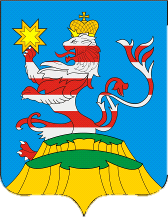 периодическое печатное изданиеПОСАДСКИЙВЕСТНИК2023март, 20,понедельник,№ 11Чăваш РеспубликинСĕнтĕрвăрри муниципаллă округĕн администрацийĕЙ Ы Ш Ă Н У №Сĕнтĕрвăрри хули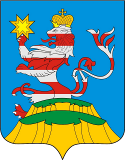 Чувашская РеспубликаАдминистрацияМариинско-Посадскогомуниципального округа П О С Т А Н О В Л Е Н И Е  16.03.2023 № 270г. Мариинский ПосадОтветственный исполнитель:Отдел сельского хозяйства и экологии администрации Мариинско-Посадского муниципального округа Чувашской РеспубликиДата составления проекта Муниципальной программы:31 января 2023Непосредственный исполнитель Муниципальной программы:Начальник отдела сельского хозяйства администрации Мариинско-Посадского района Чувашской Республики Зейнетдинов Фарад Феридович (т. 2-14-15, 
e-mail: marpos_agro3@cap.ru)Ответственный исполнитель муниципальной программыОтдел сельского хозяйства и экологии администрации Мариинско-Посадского муниципального округа Чувашской Республики (далее – Отдел)Соисполнители муниципальной программыОтдел земельных и имущественных отношений администрации Мариинско-Посадского муниципального округа; бюджетное учреждение «Мариинско-Посадская муниципального округа станция по борьбе с болезнями животных» Государственной ветеринарной службы Чувашской Республики;межрайонный отдел по Мариинско-Посадскому и Цивильскому округам филиала ФГБУ «Россельхозцентр по Чувашской Республике»;финансовый отдел администрации Мариинско-Посадского муниципального округа;Подпрограммы муниципальной программы«Развитие ветеринарии»;«Обеспечение общих условий функционирования отраслей агропромышленного комплекса»;«Развитие отраслей агропромышленного комплекса»;«Развитие мелиорации земель сельскохозяйственного назначения»;«Стимулирование инвестиционной деятельности в агропромышленном комплексе»;«Техническая и технологическая модернизация, инновационная развитие»;«Экспорт продукции агропромышленного комплекса». Цели муниципальной программыПовышение конкурентоспособности производимой сельскохозяйственной продукции, создание благоприятной среды для развития и эффективного взаимодействия субъектов предпринимательской деятельности, повышения инвестиционной привлекательности агропромышленного комплекса;повышение финансовой устойчивости сельскохозяйственных товаропроизводителей;стабилизация цен на рынке сельскохозяйственной продукции;поддержка и дальнейшее развитие сельскохозяйственной деятельности малых форм хозяйствованияполучение достоверных и актуальных сведений о количественных характеристиках и границах земель сельскохозяйственного назначенияЗадачи муниципальной программыСтимулирование роста производства основных видов сельскохозяйственной продукции и производства пищевых продуктов;осуществление противоэпизоотических мероприятий в отношении карантинных и особо опасных болезней животных;поддержка малых форм хозяйствования;стимулирование инновационной деятельности и инновационного развития агропромышленного комплекса;создание условий для эффективного использования земель сельскохозяйственного назначения;повышение производительности труда в агропромышленном комплексе за счет внедрения интенсивных, энергосберегающих технологий;развитие кооперации в сфере производства и реализации сельскохозяйственной продукции, сырья и продовольствия;проведение выставочно-ярмарочных мероприятий для продвижения сельскохозяйственной продукции;вовлечение в сельскохозяйственный оборот необрабатываемых земель сельскохозяйственного назначенияЦелевые индикаторы и показатели муниципальной программыК 2036 году будут достигнуты следующие показатели:индекс производства продукции сельского хозяйства в хозяйствах всех категорий (в сопоставимых ценах) – 104,0% по отношению к 2021 году;индекс физического объема инвестиций в основной капитал сельского хозяйства – 101,9% по отношению к 2021 году;рентабельность сельскохозяйственных организаций (с учетом субсидий) – 17,8%;среднемесячная номинальная заработная плата в сельском хозяйстве (по сельскохозяйственным организациям, не относящимся к субъектам малого предпринимательства) – 23,54 тыс. рублей; удельный вес сельскохозяйственной продукции и продовольствия собственного производства в общем объеме их ресурсов (с учетом структуры переходящих запасов): зерна – 100,0 процентов, картофеля – 100,0 процентов, овощей – 100,0 процентов; мяса – 98,5%, молока – 100%.доля муниципальных органов управления агропромышленным комплексом, использующих государственные информационные ресурсы в сферах обеспечения продовольственной безопасности и управления агропромышленным комплексом, – 100,0 процентов;площадь земельного участка, на котором проведены работы по уничтожению борщевика Сосновского – 27,98 га к 2025 годувовлечение в оборот земель сельскохозяйственного назначения 24 гаСроки и этапы реализации муниципальной программы2023-2035 годы1 этап – 2022-2025 годы2 этап – 2026-2030 годы3 этап – 2031-2035 годыОбъем финансирования муниципальной программыс разбивкой по годам реализацииПрогнозируемый объем финансирования Муниципальной программы за 2023-2035 годы составляет 2208,8 тыс. рублей, в том числе в:2023 году – 1074,0 тыс. рублей;2024 году – 797,6 тыс. рублей;2025 году – 337,2 тыс. рублей;2026 - 2030 годы – 0,0 тыс. рублей;2031 - 2035 годы – 0,0 тыс. рублейиз них средства:федерального бюджета – 0,0 тыс. рублей, в том числе в:2023 году – 0,0 тыс. рублей;2024 году – 0,0 тыс. рублей;2025 году – 0,0 тыс. рублей;2026-2030 годы – 0,0 тыс. рублей;2031-2035 годы – 0,0 тыс. рублейреспубликанского бюджета – 2169,7 тыс. рублей, в том числе в:2023 году – 1034,9 тыс. рублей;2024 году – 797,6 тыс. рублей;2025 году – 337,2 тыс. рублей;2026-2030 годы – 0,0 тыс. рублей;2031-2035 годы – 0,0 тыс. рублейбюджет Мариинско-Посадского муниципального округа – 39,1 тыс. рублей, в том числе в:2023 году – 39,1 тыс. рублей;2024 году – 0,0 тыс. рублей;2025 году – 0,0 тыс. рублей;2026-2030 годы – 0,0 тыс. рублей;2031-2035 годы – 0,0 тыс. рублейОжидаемые результаты реализации Муниципальной программы- повышение удельного веса продовольственных товаров собственного производства в общих их ресурсах с учетом переходящих запасов к 2036 году зерна до 100,0%, картофеля – 100,0%, овощей – 100,0%, мяса – 98,5%, молока – 100 %, яиц – 100%. - увеличение объема производства продукции сельского хозяйства в хозяйствах всех категорий (в сопоставимых ценах) к 2036 году по отношению к 2021году на 104,0 процента;- обеспечение темпа прироста объема инвестиций в основной капитал сельского хозяйства в размере 101,9 процентов;- повышение рентабельности сельскохозяйственных организаций до 17,8 % (с учетом субсидий);- доведение среднемесячной заработной платы в сельском хозяйстве (по сельскохозяйственным организациям не относящимся к субъектам малого предпринимательства) к 2036 году до 25500 руб. Повышение качества оказания муниципальных услуг, выполнения работ и исполнения муниципальных функций в сфере развития сельского хозяйства и регулирования рынков сельскохозяйственной продукции, сырья и продовольствия;- обеспечение более качественного и оперативного автоматизированного управления процессами, создающими условия для равного доступа органов управления и сельскохозяйственных товаропроизводителей к информации о состоянии агропромышленного комплекса, для формирования необходимого уровня продовольственной безопасности;- получение достоверных и актуальных сведений о количественных характеристиках и границах земель сельскохозяйственного назначения в отношении 100 процентов земель сельскохозяйственного назначения, включая количественные и качественные характеристики сельскохозяйственных угодий, вовлекаемых в оборот, к концу 2025 года, 100%.N
п/пЦелевой индикатор и показатель (наименование)Единица измеренияЗначение целевых индикаторов и показателейЗначение целевых индикаторов и показателейЗначение целевых индикаторов и показателейЗначение целевых индикаторов и показателейЗначение целевых индикаторов и показателейЗначение целевых индикаторов и показателейN
п/пЦелевой индикатор и показатель (наименование)Единица измерения2023202420252026-20302031-2035Муниципальная программа «Развитие сельского хозяйства и регулирование рынка сельскохозяйственной продукции сырья и продовольствия» Муниципальная программа «Развитие сельского хозяйства и регулирование рынка сельскохозяйственной продукции сырья и продовольствия» Муниципальная программа «Развитие сельского хозяйства и регулирование рынка сельскохозяйственной продукции сырья и продовольствия» Муниципальная программа «Развитие сельского хозяйства и регулирование рынка сельскохозяйственной продукции сырья и продовольствия» Муниципальная программа «Развитие сельского хозяйства и регулирование рынка сельскохозяйственной продукции сырья и продовольствия» Муниципальная программа «Развитие сельского хозяйства и регулирование рынка сельскохозяйственной продукции сырья и продовольствия» Муниципальная программа «Развитие сельского хозяйства и регулирование рынка сельскохозяйственной продукции сырья и продовольствия» Муниципальная программа «Развитие сельского хозяйства и регулирование рынка сельскохозяйственной продукции сырья и продовольствия» Муниципальная программа «Развитие сельского хозяйства и регулирование рынка сельскохозяйственной продукции сырья и продовольствия» 12345678Подпрограмма 1 «Развитие ветеринарии»Подпрограмма 1 «Развитие ветеринарии»Подпрограмма 1 «Развитие ветеринарии»Подпрограмма 1 «Развитие ветеринарии»Подпрограмма 1 «Развитие ветеринарии»Подпрограмма 1 «Развитие ветеринарии»Подпрограмма 1 «Развитие ветеринарии»Подпрограмма 1 «Развитие ветеринарии»Подпрограмма 1 «Развитие ветеринарии»1Обеспечение эпизоотического и ветеринарно-санитарного благополучия на территории Мариинско-Посадского муниципального округа Чувашской Республики%1001001001001002Организация и проведение на территории Мариинско-Посадского муниципального округа Чувашской Республики мероприятий по отлову и содержанию безнадзорных животныхединиц2020202020Подпрограмма 2«Обеспечение общих условий функционирования отраслей агропромышленного комплекса»Подпрограмма 2«Обеспечение общих условий функционирования отраслей агропромышленного комплекса»Подпрограмма 2«Обеспечение общих условий функционирования отраслей агропромышленного комплекса»Подпрограмма 2«Обеспечение общих условий функционирования отраслей агропромышленного комплекса»Подпрограмма 2«Обеспечение общих условий функционирования отраслей агропромышленного комплекса»Подпрограмма 2«Обеспечение общих условий функционирования отраслей агропромышленного комплекса»Подпрограмма 2«Обеспечение общих условий функционирования отраслей агропромышленного комплекса»Подпрограмма 2«Обеспечение общих условий функционирования отраслей агропромышленного комплекса»Подпрограмма 2«Обеспечение общих условий функционирования отраслей агропромышленного комплекса»1удельный вес сельскохозяйственной продукции и продовольствия собственного производства в общем объеме их ресурсов (с учетом структуры переходящих запасов)1зерно%991001001001001картофель%1001001001001001овощи%9595,59696,5972доля муниципальных органов управления агропромышленным комплексом, использующих государственные информационные ресурсы в сфере обеспечения продовольственной безопасности и управления агропромышленным комплексом%100100100100100Подпрограмма 3 «Развитие отрасли агропромышленного комплекса»Подпрограмма 3 «Развитие отрасли агропромышленного комплекса»Подпрограмма 3 «Развитие отрасли агропромышленного комплекса»Подпрограмма 3 «Развитие отрасли агропромышленного комплекса»Подпрограмма 3 «Развитие отрасли агропромышленного комплекса»Подпрограмма 3 «Развитие отрасли агропромышленного комплекса»Подпрограмма 3 «Развитие отрасли агропромышленного комплекса»Подпрограмма 3 «Развитие отрасли агропромышленного комплекса»Подпрограмма 3 «Развитие отрасли агропромышленного комплекса»1Индекс производства продукции сельского хозяйства в хозяйствах всех категорий (в сопоставимых ценах)процентов к предыдущему году103,2103,6104,0104,0104,02Рентабельность сельскохозяйственных организаций (с учетом субсидий)процентов17,617,717,817,817,83Индекс физического объема инвестиций в основной капитал сельского хозяйствапроцентов101,6101,7101,9101,9101,94Среднемесячная заработная плата работников, занятых в сельском хозяйстверублей23423234702354023540235405Валовый сбор зерновых и зернобобовых культур в сельскохозяйственных организациях, крестьянских (фермерских) хозяйствах, включая индивидуальных предпринимателейтыс. тонн35,436,038,538,538,56Валовый сбор картофеля в сельскохозяйственных организациях, крестьянских (фермерских) хозяйствах, включая индивидуальных предпринимателейтыс. тонн10,310,410,610,610,67Валовый сбор овощей открытого грунта в сельскохозяйственных организациях, крестьянских (фермерских) хозяйствах, включая индивидуальных предпринимателейтыс. тонн1,31,41,51,51,58Размер посевных площадей, занятых под зерновыми, зернобобовыми и кормовыми сельскохозяйственными культурамитыс. га17,817,817,817,817,89Доля площади, засеваемой элитными семенами, в общей площади посевов, занятой семенами сортов растенийпроцентов21,621,621,621,621,610Размер застрахованной посевной площади сельскохозяйственных культургектар89089089089089011Объем производства семенного картофелятонн10010010010010012Объем реализованного семенного картофелятонн505050505013Объем семенного картофеля направленного на посадку (посев) в целях размножениятонн404040404014Производство скота и птицы на убой в хозяйствах всех категорий (в живом весе)тыс. тонн1,81,92,12,12,115Производство молока в хозяйствах всех категорийтыс. тонн17,417,617,817,917,916Производство молока в сельскохозяйственных организациях, крестьянских (фермерских) хозяйствах, включая индивидуальных предпринимателейтыс. тонн7,67,77,87,97,917Поголовье крупного рогатого скота специализированных мясных пород и помесного скота, полученного от скрещивания со специализированными мясными породами, в сельскохозяйственных организациях, крестьянских (фермерских) хозяйствах, включая индивидуальных предпринимателейтыс. голов0,1040,1040,1040,1040,10418Численность товарного поголовья коров специализированных мясных пород в сельскохозяйственных организациях, крестьянских (фермерских) хозяйствах, включая индивидуальных предпринимателейтыс. голов0,0570,0570,0570,0570,05719Численность застрахованного поголовья сельскохозяйственных животныхусловных голов40540540540540520Количество новых постоянных рабочих мест, созданных в крестьянских (фермерских) хозяйствах, осуществивших проекты создания и развития своих хозяйств с помощью средств государственной поддержкиединиц3333321Прирост объема сельскохозяйственной продукции, произведенной индивидуальными предпринимателями и крестьянскими (фермерскими) хозяйствами, получившими средства государственной поддержки, к году, предшествующему году предоставления субсидиипроцентов101010101022Количество новых постоянных рабочих мест, созданных в сельскохозяйственных потребительских кооперативах, получивших средства грантовой поддержки для развития материально-технической базыединицххххх23Прирост объема сельскохозяйственной продукции, реализованной сельскохозяйственными потребительскими кооперативами, получившими средства грантовой поддержки, к году, предшествующему году предоставления субсидииед.ххххх24Площадь земельного участка, на котором проведены работы по уничтожению борщевика Сосновскогога27,9827,9827,98хх25Количество личных подсобных хозяйств, ведение которых осуществляют граждане, применяющие специальный налоговый режим «Налог на профессиональный доход»единицххххх26Прирост объема реализованной продукции, произведенной гражданами, ведущими личные подсобные хозяйства и применяющие специальный налоговый режим «Налог на профессиональный доход», по отношению к году, предшествующему году получения субсидии%хххххПодпрограмма 4 «Развитие мелиорации земель сельскохозяйственного назначения»Подпрограмма 4 «Развитие мелиорации земель сельскохозяйственного назначения»Подпрограмма 4 «Развитие мелиорации земель сельскохозяйственного назначения»Подпрограмма 4 «Развитие мелиорации земель сельскохозяйственного назначения»Подпрограмма 4 «Развитие мелиорации земель сельскохозяйственного назначения»Подпрограмма 4 «Развитие мелиорации земель сельскохозяйственного назначения»Подпрограмма 4 «Развитие мелиорации земель сельскохозяйственного назначения»Подпрограмма 4 «Развитие мелиорации земель сельскохозяйственного назначения»Подпрограмма 4 «Развитие мелиорации земель сельскохозяйственного назначения»1Получение достоверных и актуальных сведений о количественных характеристиках и границах земель сельскохозяйственного назначения в отношении 100 процентов земель сельскохозяйственного назначения, включая количественные и качественные характеристики сельскохозяйственных угодий, вовлекаемых в оборот%889296100х2Вовлечение в оборот земель сельскохозяйственного назначенияга24242424хСтатусНаименование муниципальной программы (основного мероприятия, мероприятия)Код бюджетной классификацииКод бюджетной классификацииИсточники финансированияОценка расходов по годам, тыс. рубОценка расходов по годам, тыс. рубОценка расходов по годам, тыс. рубОценка расходов по годам, тыс. рубОценка расходов по годам, тыс. рубОценка расходов по годам, тыс. рубСтатусНаименование муниципальной программы (основного мероприятия, мероприятия)ГРБСЦСРИсточники финансирования2023202420252026-20302031-203512345678910Муниципальная программаРазвитие сельского хозяйства и регулирование рынка сельскохозяйственной продукции и продовольствияхЦ900000000всего1074,0797,6337,20,00,0Муниципальная программаРазвитие сельского хозяйства и регулирование рынка сельскохозяйственной продукции и продовольствияхЦ900000000федеральный бюджет0,00,00,00,00,0Муниципальная программаРазвитие сельского хозяйства и регулирование рынка сельскохозяйственной продукции и продовольствияхЦ900000000республиканский бюджет1034,9797,6337,20,00,0Муниципальная программаРазвитие сельского хозяйства и регулирование рынка сельскохозяйственной продукции и продовольствияхЦ900000000бюджет Мариинско-Посадского муниципального округа39,10,00,00,00,0Подпрограмма 1Развитие ветеринарии903Ц970000000всего135,8135,8135,80,00,0Подпрограмма 1Развитие ветеринарии903Ц970000000федеральный бюджет0,00,00,00,00,0Подпрограмма 1Развитие ветеринарии903Ц970000000республиканский бюджет135,135,8135,80,00,0Подпрограмма 1Развитие ветеринарии903Ц970000000бюджет Мариинско-Посадского муниципального округа0,00,00,00,00,0Основное мероприятиеПредупреждение и ликвидация болезней животных903Ц970100000всего135,8135,8135,80,00,0Основное мероприятиеПредупреждение и ликвидация болезней животных903Ц970100000федеральный бюджет0,00,00,00,00,0Основное мероприятиеПредупреждение и ликвидация болезней животных903Ц970100000республиканский бюджет135,135,8135,80,00,0Основное мероприятиеПредупреждение и ликвидация болезней животных903Ц970100000бюджет Мариинско-Посадского муниципального округа0,00,00,00,00,0МероприятиеОсуществление государственных полномочий Чувашской Республики по организации мероприятий при осуществлении деятельности по обращению с животными без владельцев животных903Ц970112750всего135,8135,8135,80,00,0МероприятиеОсуществление государственных полномочий Чувашской Республики по организации мероприятий при осуществлении деятельности по обращению с животными без владельцев животных903Ц970112750федеральный бюджет0,00,00,00,00,0МероприятиеОсуществление государственных полномочий Чувашской Республики по организации мероприятий при осуществлении деятельности по обращению с животными без владельцев животных903Ц970112750республиканский бюджет135,8135,8135,80,00,0МероприятиеОсуществление государственных полномочий Чувашской Республики по организации мероприятий при осуществлении деятельности по обращению с животными без владельцев животных903Ц970112750бюджет Мариинско-Посадского муниципального округа0,00,00,00,00,0Подпрограмма 2Обеспечение общих условий функционирования отраслей агропромышленного комплекса903Ц9Л0000000всего0,00,00,00,00,0Подпрограмма 2Обеспечение общих условий функционирования отраслей агропромышленного комплекса903Ц9Л0000000федеральный бюджет0,00,00,00,00,0Подпрограмма 2Обеспечение общих условий функционирования отраслей агропромышленного комплекса903Ц9Л0000000республиканский бюджет0,00,00,00,00,0Подпрограмма 2Обеспечение общих условий функционирования отраслей агропромышленного комплекса903Ц9Л0000000бюджет Мариинско-Посадского муниципального округа0,00,00,00,00,0Основное мероприятиеФормирование государственных информационных ресурсов в сферах обеспечения продовольственной безопасности и управления агропромышленным комплексом903Ц9Л0200000всего0,00,00,00,00,0Основное мероприятиеФормирование государственных информационных ресурсов в сферах обеспечения продовольственной безопасности и управления агропромышленным комплексом903Ц9Л0200000федеральный бюджет0,00,00,00,00,0Основное мероприятиеФормирование государственных информационных ресурсов в сферах обеспечения продовольственной безопасности и управления агропромышленным комплексом903Ц9Л0200000республиканский бюджет0,00,00,00,00,0Основное мероприятиеФормирование государственных информационных ресурсов в сферах обеспечения продовольственной безопасности и управления агропромышленным комплексом903Ц9Л0200000бюджет Мариинско-Посадского муниципального округа0,00,00,00,00,0МероприятиеОрганизация конкурсов, выставок и ярмарок с участием организаций агропромышленного комплекса903Ц9Л0272660всего0,00,00,00,00,0МероприятиеОрганизация конкурсов, выставок и ярмарок с участием организаций агропромышленного комплекса903Ц9Л0272660федеральный бюджет0,00,00,00,00,0МероприятиеОрганизация конкурсов, выставок и ярмарок с участием организаций агропромышленного комплекса903Ц9Л0272660республиканский бюджет0,00,00,00,00,0МероприятиеОрганизация конкурсов, выставок и ярмарок с участием организаций агропромышленного комплекса903Ц9Л0272660бюджет Мариинско-Посадского муниципального округа0,00,00,00,00,0МероприятиеПоощрение победителей экономического соревнования в сельском хозяйстве между муниципальными районами Чувашской Республики903Ц9Л02S2670всего0,00,00,00,00,0МероприятиеПоощрение победителей экономического соревнования в сельском хозяйстве между муниципальными районами Чувашской Республики903Ц9Л02S2670федеральный бюджет0,00,00,00,00,0МероприятиеПоощрение победителей экономического соревнования в сельском хозяйстве между муниципальными районами Чувашской Республики903Ц9Л02S2670республиканский бюджет0,00,00,00,00,0МероприятиеПоощрение победителей экономического соревнования в сельском хозяйстве между муниципальными районами Чувашской Республики903Ц9Л02S2670бюджет Мариинско-Посадского муниципального округа0,00,00,00,00,0Подпрограмма 3Развитие отраслей агропромышленного комплекса903Ц9И0000000всего781,5464,70,00,00,0Подпрограмма 3Развитие отраслей агропромышленного комплекса903Ц9И0000000федеральный бюджет0,00,00,00,00,0Подпрограмма 3Развитие отраслей агропромышленного комплекса903Ц9И0000000республиканский бюджет742,4464,70,00,00,0Подпрограмма 3Развитие отраслей агропромышленного комплекса903Ц9И0000000бюджет Мариинско-Посадского муниципального округа39,10,00,00,00,0Основное мероприятиеБорьба с распространением борщевика Сосновского903Ц9И09S6810всего 781,5464,70,00,00,0Основное мероприятиеБорьба с распространением борщевика Сосновского903Ц9И09S6810федеральный бюджет 0,00,00,00,00,0Основное мероприятиеБорьба с распространением борщевика Сосновского903Ц9И09S6810республиканский бюджет 742,4464,70,00,00,0Основное мероприятиеБорьба с распространением борщевика Сосновского903Ц9И09S6810бюджет района39,10,00,00,00,0МероприятиеРеализация комплекса мероприятий по борьбе с распространением борщевика Сосновского903Ц9И09S6810всего 781,5464,70,00,00,0МероприятиеРеализация комплекса мероприятий по борьбе с распространением борщевика Сосновского903Ц9И09S6810федеральный бюджет 0,00,00,00,00,0МероприятиеРеализация комплекса мероприятий по борьбе с распространением борщевика Сосновского903Ц9И09S6810республиканский бюджет 742,4464,70,00,00,0МероприятиеРеализация комплекса мероприятий по борьбе с распространением борщевика Сосновского903Ц9И09S6810бюджет района39,10,00,00,00,0Подпрограмма 4Развитие мелиорации земель сельскохозяйственного назначения903Ц9Б0000000всего всего 156,7197,1201,40,0Подпрограмма 4Развитие мелиорации земель сельскохозяйственного назначения903Ц9Б0000000федеральный бюджет федеральный бюджет 0,00,00,00,0Подпрограмма 4Развитие мелиорации земель сельскохозяйственного назначения903Ц9Б0000000республиканский бюджет республиканский бюджет 156,7197,1201,40,0Подпрограмма 4Развитие мелиорации земель сельскохозяйственного назначения903Ц9Б0000000бюджет Мариинско-Посадского округабюджет района0,00,00,00,0Основное мероприятиеПодготовка проектов межевания земельных участков и проведение кадастровых работ903Ц9БО3L1118всего всего 156,7197,1201,40,0Основное мероприятиеПодготовка проектов межевания земельных участков и проведение кадастровых работ903Ц9БО3L1118федеральный бюджет федеральный бюджет 0,00,00,00,0Основное мероприятиеПодготовка проектов межевания земельных участков и проведение кадастровых работ903Ц9БО3L1118республиканский бюджет республиканский бюджет 156,7197,1201,40,0Основное мероприятиеПодготовка проектов межевания земельных участков и проведение кадастровых работ903Ц9БО3L1118бюджет Мариинско-Посадского округабюджет района0,00,00,00,0МероприятиеСубсидии на подготовку проектов межевания земельных участков и на проведение кадастровых работ903Ц9БО3L1118всего всего 156,7197,1201,40,0МероприятиеСубсидии на подготовку проектов межевания земельных участков и на проведение кадастровых работ903Ц9БО3L1118федеральный бюджет федеральный бюджет 0,00,00,00,0МероприятиеСубсидии на подготовку проектов межевания земельных участков и на проведение кадастровых работ903Ц9БО3L1118республиканский бюджет республиканский бюджет 156,7197,1201,40,0МероприятиеСубсидии на подготовку проектов межевания земельных участков и на проведение кадастровых работ903Ц9БО3L1118бюджет Мариинско-Посадского округабюджет района0,00,00,00,0Подпрограмма 5«Стимулирование инвестиционной деятельности в агропромышленномкомплексе»903Ц9К000000всего0,00,00,00,00,0Подпрограмма 5«Стимулирование инвестиционной деятельности в агропромышленномкомплексе»903Ц9К000000федеральный бюджет0,00,00,00,00,0Подпрограмма 5«Стимулирование инвестиционной деятельности в агропромышленномкомплексе»903Ц9К000000республиканский бюджет0,00,00,00,00,0Подпрограмма 5«Стимулирование инвестиционной деятельности в агропромышленномкомплексе»903Ц9К000000бюджет Мариинско-Посадского муниципального округа0,00,00,00,00,0Основное мероприятие 1Поддержка инвестиционного кредитования в агропромышленном комплексе.всего0,00,00,00,00,0Основное мероприятие 1Поддержка инвестиционного кредитования в агропромышленном комплексе.федеральный бюджет0,00,00,00,00,0Основное мероприятие 1Поддержка инвестиционного кредитования в агропромышленном комплексе.республиканский бюджет0,00,00,00,00,0Основное мероприятие 1Поддержка инвестиционного кредитования в агропромышленном комплексе.бюджет Мариинско-Посадского муниципального округа0,00,00,00,00,0Мероприятие 1.1Возмещение части процентной ставки по инвестиционным кредитам (займам) в агропромышленном комплексевсего0,00,00,00,00,0Мероприятие 1.1Возмещение части процентной ставки по инвестиционным кредитам (займам) в агропромышленном комплексефедеральный бюджет0,00,00,00,00,0Мероприятие 1.1Возмещение части процентной ставки по инвестиционным кредитам (займам) в агропромышленном комплексереспубликанский бюджет0,00,00,00,00,0Мероприятие 1.1Возмещение части процентной ставки по инвестиционным кредитам (займам) в агропромышленном комплексебюджет Мариинско-Посадского муниципального округа0,00,00,00,00,0Мероприятие 1.2Возмещение части процентной ставки по инвестиционным кредитам (займам) в агропромышленном комплексе за счет средств резервного фонда Правительства Российской Федерации903Ц9К000000всего0,00,00,00,00,0Мероприятие 1.2Возмещение части процентной ставки по инвестиционным кредитам (займам) в агропромышленном комплексе за счет средств резервного фонда Правительства Российской Федерации903Ц9К000000федеральный бюджет0,00,00,00,00,0Мероприятие 1.2Возмещение части процентной ставки по инвестиционным кредитам (займам) в агропромышленном комплексе за счет средств резервного фонда Правительства Российской Федерации903Ц9К000000республиканский бюджет0,00,00,00,00,0Мероприятие 1.2Возмещение части процентной ставки по инвестиционным кредитам (займам) в агропромышленном комплексе за счет средств резервного фонда Правительства Российской Федерации903Ц9К000000бюджет Мариинско-Посадского муниципального округа0,00,00,00,00,0Основное мероприятие 2Компенсация прямых понесенных затрат на строительство и модернизацию объектов агропромышленного комплекса всего0,00,00,00,00,0Основное мероприятие 2Компенсация прямых понесенных затрат на строительство и модернизацию объектов агропромышленного комплекса федеральный бюджет0,00,00,00,00,0Основное мероприятие 2Компенсация прямых понесенных затрат на строительство и модернизацию объектов агропромышленного комплекса республиканский бюджет0,00,00,00,00,0Основное мероприятие 2Компенсация прямых понесенных затрат на строительство и модернизацию объектов агропромышленного комплекса бюджет Мариинско-Посадского муниципального округа0,00,00,00,00,0Мероприятие 2.1Возмещение части прямых понесенных затрат на создание и модернизацию объектов агропромышленного комплекса, а также на приобретение техники и оборудованиявсего0,00,00,00,00,0Мероприятие 2.1Возмещение части прямых понесенных затрат на создание и модернизацию объектов агропромышленного комплекса, а также на приобретение техники и оборудованияфедеральный бюджет0,00,00,00,00,0Мероприятие 2.1Возмещение части прямых понесенных затрат на создание и модернизацию объектов агропромышленного комплекса, а также на приобретение техники и оборудованияреспубликанский бюджет0,00,00,00,00,0Мероприятие 2.1Возмещение части прямых понесенных затрат на создание и модернизацию объектов агропромышленного комплекса, а также на приобретение техники и оборудованиябюджет Мариинско-Посадского муниципального округа0,00,00,00,00,0Подпрограмма 6«Техническая и технологическая модернизация, инновационное развитие»903Ц9К000000всего0,00,00,00,00,0Подпрограмма 6«Техническая и технологическая модернизация, инновационное развитие»903Ц9К000000федеральный бюджет0,00,00,00,00,0Подпрограмма 6«Техническая и технологическая модернизация, инновационное развитие»903Ц9К000000республиканский бюджет0,00,00,00,00,0Подпрограмма 6«Техническая и технологическая модернизация, инновационное развитие»903Ц9К000000бюджет Мариинско-Посадского муниципального округа0,00,00,00,00,0Подпрограмма«Техническая и технологическая модернизация, инновационное развитие»всего0,000,000,000,000,00Подпрограмма«Техническая и технологическая модернизация, инновационное развитие»федеральный бюджет0,000,000,000,000,00Подпрограмма«Техническая и технологическая модернизация, инновационное развитие»882Ц950000000республиканский бюджет Чувашской Республики0,000,000,000,000,00Подпрограмма«Техническая и технологическая модернизация, инновационное развитие»внебюджетные источники0,000,000,000,000,00Основное мероприятие 1Обновление парка сельскохозяйственной техникивсего0,000,000,000,000,00Основное мероприятие 1Обновление парка сельскохозяйственной техникифедеральный бюджет0,000,000,000,000,00Основное мероприятие 1Обновление парка сельскохозяйственной техники882Ц950160640республиканский бюджет Чувашской Республики0,000,000,000,000,00Основное мероприятие 1Обновление парка сельскохозяйственной техникивнебюджетные источники0,000,000,000,000,00Мероприятие 1.1Возмещение процентных ставок по инвестиционным кредитам на сельскохозяйственную техникувсего0,000,000,000,000,00Мероприятие 1.1Возмещение процентных ставок по инвестиционным кредитам на сельскохозяйственную техникуфедеральный бюджет0,000,000,000,000,00Мероприятие 1.1Возмещение процентных ставок по инвестиционным кредитам на сельскохозяйственную технику882республиканский бюджет Чувашской Республики0,000,000,000,000,00Мероприятие 1.1Возмещение процентных ставок по инвестиционным кредитам на сельскохозяйственную техникувнебюджетные источники0,000,000,000,000,00Мероприятие 1.2Возмещение части затрат сельскохозяйственных товаропроизводителей на обеспечение технической и технологической модернизации сельскохозяйственного производствавсего0,000,000,000,000,00Мероприятие 1.2Возмещение части затрат сельскохозяйственных товаропроизводителей на обеспечение технической и технологической модернизации сельскохозяйственного производствафедеральный бюджет0,000,000,000,000,00Мероприятие 1.2Возмещение части затрат сельскохозяйственных товаропроизводителей на обеспечение технической и технологической модернизации сельскохозяйственного производства882Ц950160640республиканский бюджет Чувашской Республики0,000,000,000,000,00Мероприятие 1.2Возмещение части затрат сельскохозяйственных товаропроизводителей на обеспечение технической и технологической модернизации сельскохозяйственного производствавнебюджетные источники0,000,000,000,000,00Основное мероприятие 2Укрепление материально-технической базы Государственной инспекции по надзору за техническим состоянием самоходных машин и других видов техники Чувашской Республикивсего0,000,000,000,000,00Основное мероприятие 2Укрепление материально-технической базы Государственной инспекции по надзору за техническим состоянием самоходных машин и других видов техники Чувашской Республикифедеральный бюджет0,000,000,000,000,00Основное мероприятие 2Укрепление материально-технической базы Государственной инспекции по надзору за техническим состоянием самоходных машин и других видов техники Чувашской Республики882Ц950360630республиканский бюджет Чувашской Республики0,000,000,000,000,00Основное мероприятие 2Укрепление материально-технической базы Государственной инспекции по надзору за техническим состоянием самоходных машин и других видов техники Чувашской Республикивнебюджетные источники0,000,000,000,000,00Подпрограмма 7«Экспорт продукции агропромышленного комплекса»903Ц9МТ200000всего0,00,00,00,00,0Подпрограмма 7«Экспорт продукции агропромышленного комплекса»903Ц9МТ200000федеральный бюджет0,00,00,00,00,0Подпрограмма 7«Экспорт продукции агропромышленного комплекса»903Ц9МТ200000республиканский бюджет0,00,00,00,00,0Подпрограмма 7«Экспорт продукции агропромышленного комплекса»903Ц9МТ200000бюджет Мариинско-Посадского муниципального округа0,00,00,00,00,0Основное мероприятие 1Реализация мероприятий регионального проекта «Экспорт продукции агропромышленного комплексавсего0,00,00,00,00,0Основное мероприятие 1Реализация мероприятий регионального проекта «Экспорт продукции агропромышленного комплексафедеральный бюджет0,00,00,00,00,0Основное мероприятие 1Реализация мероприятий регионального проекта «Экспорт продукции агропромышленного комплекса882Ц9МТ200000республиканский бюджет Чувашской Республики0,00,00,00,00,0Основное мероприятие 1Реализация мероприятий регионального проекта «Экспорт продукции агропромышленного комплексавнебюджетные источники0,00,00,00,00,0Мероприятие 1.1Участие сельскохозяйственных товаропроизводителей Чувашской Республики в выставочно-ярмарочной деятельности, осуществляемой на территории Российской Федерации и за ее пределамивсего0,00,00,00,00,0Мероприятие 1.1Участие сельскохозяйственных товаропроизводителей Чувашской Республики в выставочно-ярмарочной деятельности, осуществляемой на территории Российской Федерации и за ее пределамифедеральный бюджет0,00,00,00,00,0Мероприятие 1.1Участие сельскохозяйственных товаропроизводителей Чувашской Республики в выставочно-ярмарочной деятельности, осуществляемой на территории Российской Федерации и за ее пределами882Ц9МТ267490республиканский бюджет Чувашской Республики0,00,00,00,00,0Мероприятие 1.1Участие сельскохозяйственных товаропроизводителей Чувашской Республики в выставочно-ярмарочной деятельности, осуществляемой на территории Российской Федерации и за ее пределамивнебюджетные источники0,00,00,00,00,0Основное мероприятие 2Стимулирование экспорта продукции агропромышленного комплексавсего0,00,00,00,00,0Основное мероприятие 2Стимулирование экспорта продукции агропромышленного комплексафедеральный бюджет0,00,00,00,00,0Основное мероприятие 2Стимулирование экспорта продукции агропромышленного комплекса882Ц9МТ200000республиканский бюджет Чувашской Республики0,00,00,00,00,0Основное мероприятие 2Стимулирование экспорта продукции агропромышленного комплексавнебюджетные источники0,00,00,00,00,0Мероприятие 2.1Внедрение международного стандарта качества для сельскохозяйственных товаропроизводителей (за исключением граждан, ведущих личное подсобное хозяйство), организаций агропромышленного комплекса независимо от их организационно-правовой формы, организаций потребительской кооперациивсего0,00,00,00,00,0Мероприятие 2.1Внедрение международного стандарта качества для сельскохозяйственных товаропроизводителей (за исключением граждан, ведущих личное подсобное хозяйство), организаций агропромышленного комплекса независимо от их организационно-правовой формы, организаций потребительской кооперациифедеральный бюджет0,00,00,00,00,0Мероприятие 2.1Внедрение международного стандарта качества для сельскохозяйственных товаропроизводителей (за исключением граждан, ведущих личное подсобное хозяйство), организаций агропромышленного комплекса независимо от их организационно-правовой формы, организаций потребительской кооперации882Ц9МТ267500республиканский бюджет Чувашской Республики0,00,00,00,00,0Мероприятие 2.1Внедрение международного стандарта качества для сельскохозяйственных товаропроизводителей (за исключением граждан, ведущих личное подсобное хозяйство), организаций агропромышленного комплекса независимо от их организационно-правовой формы, организаций потребительской кооперациивнебюджетные источники0,00,00,00,00,0Ответственный исполнитель подпрограммыОтдел сельского хозяйства и экологии администрации Мариинско - Посадского округа Чувашской РеспубликиСоисполнители подпрограммыБюджетное учреждение Чувашской Республики «Мариинско - Посадская районная станция по борьбе с болезнями животных» Государственной ветеринарной службы Чувашской Республики;Цели подпрограммыОбеспечение эпизоотического и ветеринарно-санитарного благополучия на территории Мариинско-Посадского муниципального округа Чувашской РеспубликиЗадачи подпрограммыПредупреждение возникновения и распространения заразных болезней животных;осуществление государственных полномочий Чувашской Республики по организации проведения на территории поселений мероприятий по отлову и содержанию безнадзорных животныхЦелевые индикаторы (показатели) подпрограммыК 2036 году предусматривается достижение следующих целевых индикаторов и показателей:выполнение планов ветеринарно-профилактических и противоэпизоотических мероприятий - 100,0 процента;выполнение плана эпизоотологического мониторинга заразных, в том числе особо опасных, болезней животных - 100,0 процента;отношение количества осмотренных государственными учреждениями ветеринарии Чувашской Республики безнадзорных животных к количеству отловленных специализированной организацией безнадзорных животных – 20 ед.Сроки и этапы реализации подпрограммы2023 - 2035 годы1 этап - 2023 - 2025 годы;2 этап - 2026 - 2030 годы;3 этап - 2031 - 2035 годыОбъемы финансирования подпрограммы с разбивкой по годам реализацииПрогнозируемый объем финансирования подпрограммы на 2023-2035 годы составляет 407,4 тыс. рублей, в том числе в:2023 году – 135,8 тыс. руб.;2024 году – 135,8 тыс. руб.;2025 году – 135,8 тыс. руб.;2026-2030 годах – 0,0 тыс. руб.;2031-2035 годах – 0,0 тыс. руб.из них средства:федерального бюджета – 0,0 тыс. руб., в том числе в:2023 году – 0,0 тыс. руб.;2024 году – 0,0 тыс. руб.;2025 году – 0,0 тыс. руб.;2026-2030 годах – 0,0 тыс. руб.;2031-2035 годах – 0,0 тыс. руб.республиканского бюджета – 407,7 тыс. руб. в том числе в:2023 году – 135,8 тыс. руб.;2024 году – 135,8 тыс. руб.;2025 году – 135,8 тыс. руб.;2026-2030 годах – 0,0 тыс. руб.;2031-2035 годах – 0,0 тыс. руб.бюджета Мариинско-Посадского округа – 0,0 тыс. руб. в том числе в:2023 году – 0,0 тыс. руб.;2024 году – 0,0 тыс. руб.;2025 году – 0,0 тыс. руб.;2026-2030 годах – 0,0 тыс. руб.;2031-2035 годах – 0,0 тыс. руб.Объемы финансирования подпрограммы подлежат ежегодному уточнению исходя из реальных возможностей бюджетов всех уровней.Ожидаемые результаты реализации подпрограммыОбеспечение эпизоотического и ветеринарно-санитарного благополучия на территории Мариинско-Посадского муниципального округа Чувашской РеспубликиN
п/пЦелевой индикатор и показатель (наименование)Единица измеренияЗначение целевых индикаторов и показателейЗначение целевых индикаторов и показателейЗначение целевых индикаторов и показателейЗначение целевых индикаторов и показателейЗначение целевых индикаторов и показателейЗначение целевых индикаторов и показателейN
п/пЦелевой индикатор и показатель (наименование)Единица измерения2023202420252026-20302031-2035123456781Обеспечение эпизоотического и ветеринарно-санитарного благополучия на территории Мариинско-Посадского муниципального округа Чувашской Республики%1001001001001002Организация и проведение на территории Мариинско-Посадского муниципального округа Чувашской Республики мероприятий по отлову и содержанию безнадзорных животныхединиц2020202020СтатусНаименование муниципальной программы (основного мероприятия, мероприятия)Код бюджетной классификацииКод бюджетной классификацииИсточники финансированияОценка расходов по годам, тыс. руб.Оценка расходов по годам, тыс. руб.Оценка расходов по годам, тыс. руб.Оценка расходов по годам, тыс. руб.Оценка расходов по годам, тыс. руб.СтатусНаименование муниципальной программы (основного мероприятия, мероприятия)ГРБСцелевая статья расходовИсточники финансирования2023202420252026-20302031-203512345678910Подпрограмма«Развитие ветеринарии»903Ц970000000всего 135,8135,8135,80,00,0Подпрограмма«Развитие ветеринарии»903Ц970000000федеральный бюджет 0,00,00,00,00,0Подпрограмма«Развитие ветеринарии»903Ц970000000республиканский бюджет 135,8135,8135,80,00,0Подпрограмма«Развитие ветеринарии»903Ц970000000бюджет округа0,00,00,00,00,0Основное мероприятие«Предупреждение и ликвидация болезней животных»903Ц970100000всего 135,8135,8135,80,00,0Основное мероприятие«Предупреждение и ликвидация болезней животных»903Ц970100000федеральный бюджет 0,00,00,00,00,0Основное мероприятие«Предупреждение и ликвидация болезней животных»903Ц970100000республиканский бюджет 135,8135,8135,80,00,0Основное мероприятие«Предупреждение и ликвидация болезней животных»903Ц970100000бюджет округа0,00,00,00,00,0МероприятиеОсуществление государственных полномочий Чувашской Республики по организации и проведению на территории Чувашской Республики мероприятий по отлову и содержанию безнадзорных животных903Ц970112750всего 135,8135,8135,80,00,0МероприятиеОсуществление государственных полномочий Чувашской Республики по организации и проведению на территории Чувашской Республики мероприятий по отлову и содержанию безнадзорных животных903Ц970112750федеральный бюджет 0,00,00,00,00,0МероприятиеОсуществление государственных полномочий Чувашской Республики по организации и проведению на территории Чувашской Республики мероприятий по отлову и содержанию безнадзорных животных903Ц970112750республиканский бюджет 135,8135,8135,80,00,0МероприятиеОсуществление государственных полномочий Чувашской Республики по организации и проведению на территории Чувашской Республики мероприятий по отлову и содержанию безнадзорных животных903Ц970112750бюджет округа0,00,00,00,00,0Ответственный исполнитель подпрограммыОтдел сельского хозяйства и экологии администрации Мариинско-Посадского округа Чувашской РеспубликиЦели подпрограммыСтабилизация цен на рынке сельскохозяйственной продукции;поддержание и дальнейшее развитие сельскохозяйственной деятельности малых форм хозяйствованияЗадачи подпрограммыПроведение выставочно-ярмарочных мероприятий для продвижения сельскохозяйственной продукции;вовлечение в сельскохозяйственный оборот необрабатываемых земель сельскохозяйственного назначенияЦелевые индикаторы и показатели подпрограммыК 2036 году предусматривается достижение следующих целевых индикаторов и показателей:удельный вес сельскохозяйственной продукции и продовольствия собственного производства в общем объеме их ресурсов (с учетом структуры переходящих запасов): зерна - 100,0 процентов, картофеля - 100,0 процентов, овощей - 100,0 процентов;доля муниципальных органов управления агропромышленным комплексом, использующих государственные информационные ресурсы в сферах обеспечения продовольственной безопасности и управления агропромышленным комплексом - 100,0 процентовСроки и этапы реализации подпрограммы2023 - 2035 годы:1 этап – 2023-2025 годы;2 этап – 2026-2030 годы;3 этап – 2031-2035 годыОбъемы финансирования подпрограммы с разбивкой по годам реализацииПрогнозируемый объем финансирования подпрограммы за 2023 - 2035 годы составляет 0,0 тыс. рублей, в том числе:в 2023 году – 0,0 тыс. рублей;в 2024 году – 0,0 тыс. рублей;в 2025 году – 0,0 тыс. рублей;в 2026-2030 годах – 0,0 тыс. рублей;в 2031-2035 годах – 0,0 тыс. рублей;из них средства: федерального бюджета – 0,0 тыс. рублей, в том числе:в 2024 году – 0,0 тыс. рублей;в 2025 году – 0,0 тыс. рублей;в 2026-2030 годах – 0,0 тыс. рублей;в 2031-2035 годах – 0,0 тыс. рублей;республиканского бюджета Чувашской Республики - 0,0 тыс. рублей, в том числе:в 2023 году – 0,0 тыс. рублей;в 2024 году – 0,0 тыс. рублей;в 2025 году – 0,0 тыс. рублей;в 2026-2030 годах – 0,0 тыс. рублей;в 2031-2035 годах – 0,0 тыс. рублей;бюджета Мариинско-Посадского муниципального округа – в 2023 году – 0,0 тыс. рублей;в 2023 году – 0,0 тыс. рублей;в 2024 году – 0,0 тыс. рублей;в 2025 году – 0,0 тыс. рублей;в 2026-2030 годах – 0,0 тыс. рублей;в 2031-2035 годах – 0,0 тыс. рублейОжидаемые результаты реализации подпрограммыПовышение качества оказания муниципальных услуг, выполнения работ и исполнения муниципальных функций в сфере развития сельского хозяйства и регулирования рынков сельскохозяйственной продукции, сырья и продовольствия;обеспечение более качественного и оперативного автоматизированного управления процессами, создающими условия для равного доступа органов управления и сельскохозяйственных товаропроизводителей к информации о состоянии агропромышленного комплекса, для формирования необходимого уровня продовольственной безопасности;увеличение удельного веса сельскохозяйственной продукции и продовольствия собственного производства.NЦелевой индикатор и показатель (наименование)Единица измеренияЗначение целевых индикаторов и показателейЗначение целевых индикаторов и показателейЗначение целевых индикаторов и показателейЗначение целевых индикаторов и показателейЗначение целевых индикаторов и показателейЗначение целевых индикаторов и показателейNЦелевой индикатор и показатель (наименование)Единица измерения2023202420252026-20302031-2035123567891удельный вес сельскохозяйственной продукции и продовольствия собственного производства в общем объеме их ресурсов (с учетом структуры переходящих запасов)1зерно%1001001001001001картофель%1001001001001001овощи%95,59696,5971002доля муниципальных органов управления агропромышленным комплексом, использующих государственные информационные ресурсы в сфере обеспечения продовольственной безопасности и управления агропромышленным комплексом%100100100100100СтатусНаименованиемуниципальной программы (основного мероприятия, мероприятия)Код бюджетной классификацииКод бюджетной классификацииИсточники финансированияОценка расходов по годам, тыс. руб.Оценка расходов по годам, тыс. руб.Оценка расходов по годам, тыс. руб.Оценка расходов по годам, тыс. руб.Оценка расходов по годам, тыс. руб.Оценка расходов по годам, тыс. руб.СтатусНаименованиемуниципальной программы (основного мероприятия, мероприятия)ГРБСцелевая статья расходовИсточники финансирования2023202420252026-20302031-2035123451011121214ПодпрограммаОбеспечение общих условий функционирования отраслей агропромышленного комплекса903Ц9Л0000000всего0,00,00,00,00,0ПодпрограммаОбеспечение общих условий функционирования отраслей агропромышленного комплекса903Ц9Л0000000федеральный бюджет0,00,00,00,00,0ПодпрограммаОбеспечение общих условий функционирования отраслей агропромышленного комплекса903Ц9Л0000000республиканский бюджет0,00,00,00,00,0ПодпрограммаОбеспечение общих условий функционирования отраслей агропромышленного комплекса903Ц9Л0000000бюджет Мариинско-Посадского муниципального округа0,00,00,00,00,0Основное мероприятиеФормирование государственных информационных ресурсов в сферах обеспечения продовольственной безопасности и управления агропромышленным комплексом903Ц9Л0200000всего0,00,00,00,00,0Основное мероприятиеФормирование государственных информационных ресурсов в сферах обеспечения продовольственной безопасности и управления агропромышленным комплексом903Ц9Л0200000федеральный бюджет0,00,00,00,00,0Основное мероприятиеФормирование государственных информационных ресурсов в сферах обеспечения продовольственной безопасности и управления агропромышленным комплексом903Ц9Л0200000республиканский бюджет0,00,00,00,00,0Основное мероприятиеФормирование государственных информационных ресурсов в сферах обеспечения продовольственной безопасности и управления агропромышленным комплексом903Ц9Л0200000бюджет Мариинско-Посадского муниципального округа0,00,00,00,00,0МероприятиеОрганизация конкурсов, выставок и ярмарок с участием организаций агропромышленного комплекса903Ц9Л0272660всего0,00,00,00,00,0МероприятиеОрганизация конкурсов, выставок и ярмарок с участием организаций агропромышленного комплекса903Ц9Л0272660федеральный бюджет0,00,00,00,00,0МероприятиеОрганизация конкурсов, выставок и ярмарок с участием организаций агропромышленного комплекса903Ц9Л0272660республиканский бюджет0,00,00,00,00,0МероприятиеОрганизация конкурсов, выставок и ярмарок с участием организаций агропромышленного комплекса903Ц9Л0272660бюджет Мариинско-Посадского муниципального округа0,00,00,00,00,0МероприятиеПоощрение победителей экономического соревнования в сельском хозяйстве между муниципальными районами Чувашской Республики903Ц9Л02S2670всего0,00,00,00,00,0МероприятиеПоощрение победителей экономического соревнования в сельском хозяйстве между муниципальными районами Чувашской Республики903Ц9Л02S2670федеральный бюджет0,00,00,00,00,0МероприятиеПоощрение победителей экономического соревнования в сельском хозяйстве между муниципальными районами Чувашской Республики903Ц9Л02S2670республиканский бюджет0,00,00,00,00,0МероприятиеПоощрение победителей экономического соревнования в сельском хозяйстве между муниципальными районами Чувашской Республики903Ц9Л02S2670бюджет Мариинско-Посадского муниципального округа0,00,00,00,00,0Ответственный исполнитель подпрограммыОтдел сельского хозяйства и экологии администрации Мариинско-Посадского округа Чувашской РеспубликиЦели подпрограммыОбеспечение выполнения соглашения в сфере производства сельскохозяйственной продукцииЗадачи подпрограммыУвеличение объемов и улучшение качества производства и переработки основных видов сельскохозяйственной продукции;развитие социально значимых отраслей сельского хозяйстваЦелевые индикаторы и показатели подпрограммы К 2036 году предусматривается достижение следующих целевых индикаторов и показателей:индекс производства продукции сельского хозяйства в хозяйствах всех категорий(в сопоставимых ценах) - 104,0%;рентабельность сельскохозяйственных организаций (с учетом субсидии) - 17,8%;индекс физического объема инвестиций в основной капитал сельского хозяйства – 101,9%;среднемесячная заработная плата работников, занятых в сельском хозяйстве- 23540 руб;валовый сбор зерновых и зернобобовых культур в сельскохозяйственных организациях, крестьянских (фермерских) хозяйствах, включая индивидуальных предпринимателей- 38,5 тыс. тонн;валовый сбор картофеля в сельскохозяйственных организациях, крестьянских (фермерских) хозяйствах, включая индивидуальных предпринимателей – 10,6 тонн;валовый сбор овощей открытого грунта в сельскохозяйственных организациях, крестьянских (фермерских) хозяйствах, включая индивидуальных предпринимателей – 1,5 тыс. тонн;размер посевных площадей, занятых под зерновыми, зернобобовыми и кормовыми сельскохозяйственными культурами – 17,8 тыс. га;доля площади, засеваемой элитными семенами, в общей площади посевов, занятой семенами сортов растений – 21,6 %;размер застрахованной посевной площади сельскохозяйственных культур – 890 га;объем производства семенного картофеля – 100 тн;объем реализованного семенного картофеля – 50 тн;объем семенного картофеля направленного на посадку (посев) в целях размножения – 40 тн;производство скота и птицы на убой в хозяйствах всех категорий (в живом весе) – 2,1 тыс. тн; производство молока в хозяйствах всех категорий – 17,9 тыс. тн;производство молока в сельскохозяйственных организациях, крестьянских (фермерских) хозяйствах, включая индивидуальных предпринимателей – 7,9 тыс. тн;поголовье крупного рогатого скота специализированных мясных пород и помесного скота, полученного от скрещивания со специализированными мясными породами, в сельскохозяйственных организациях, крестьянских (фермерских) хозяйствах, включая индивидуальных предпринимателей – 0,104 тыс. гол.;численность товарного поголовья коров специализированных мясных пород в сельскохозяйственных организациях, крестьянских (фермерских) хозяйствах, включая индивидуальных предпринимателей – 0,057 тыс. гол;численность застрахованного поголовья сельскохозяйственных животных – 405 условных голов;количество новых постоянных рабочих мест, созданных в крестьянских (фермерских) хозяйствах, осуществивших проекты создания и развития своих хозяйств с помощью средств государственной поддержки – 3 ед.;прирост объема сельскохозяйственной продукции, произведенной индивидуальными предпринимателями и крестьянскими (фермерскими) хозяйствами, получившими средства государственной поддержки, к году, предшествующему году предоставления субсидии – 10 %;количество новых постоянных рабочих мест, созданных в сельскохозяйственных потребительских кооперативах, получивших средства грантовой поддержки для развития материально-технической базы – 0 ед.;прирост объема сельскохозяйственной продукции, реализованной сельскохозяйственными потребительскими кооперативами, получившими средства грантовой поддержки, к году, предшествующему году предоставления субсидии – 0 ед.;площадь земельного участка, на котором проведены работы по уничтожению борщевика Сосновского – 27,98 га к 2025 годуСроки и этапы реализации подпрограммы2023-2035 годы:1 этап – 2023 -2025 годы;2 этап – 2026-2030 годы;3 этап – 2031-2035 годыОбъемы финансирования подпрограммы с разбивкой по годам реализацииПрогнозируемый объем финансирования подпрограммы за 2023 - 2035 годы составляет 1246,2 тыс. рублей, в том числе:в 2023 году – 781,5 тыс. рублей;в 2024 году – 464,7 тыс. рублей;в 2025 году – 0,0тыс. рублей;в 2026 - 2030 годах - 0,0 тыс. рублей;в 2031 - 2035 годах - 0,0 тыс. рублей;из них средства:федерального бюджета– 0,0 тыс. рублейв 2023 году – 0,0 тыс. рублей;в 2024 году – 0,0 тыс. рублей;в 2026 - 2030 годах - 0,0 тыс. рублей;в 2031 - 2035 годах - 0,0 тыс. рублей;республиканского бюджета Чувашской Республики – 1207,1тыс. рублейв 2023 году – 742,4 тыс. рублей;в 2024 году – 464,7 тыс. рублей;в 2026 - 2030 годах - 0,0 тыс. рублей;в 2031 - 2035 годах - 0,0 тыс. рублей;бюджета Мариинско-Посадского муниципального округа – тыс. рублей, в том числе:в 2023 году – 39,1 тыс. рублей;в 2024 году – 0,0 тыс. рублей;в 2025 году - 0,0 тыс. рублей;в 2026 - 2030 годах - 0,0 тыс. рублей;в 2031 - 2035 годах - 0,0 тыс. рублей.Ожидаемые результаты реализации подпрограммыУвеличение объемов и улучшение качества производства и переработки основных видов сельскохозяйственной продукцииNЦелевой индикатор и показатель (наименование)Единица измеренияЗначение целевых индикаторов и показателейЗначение целевых индикаторов и показателейЗначение целевых индикаторов и показателейЗначение целевых индикаторов и показателейЗначение целевых индикаторов и показателейЗначение целевых индикаторов и показателейNЦелевой индикатор и показатель (наименование)Единица измерения2023202420252026-20302031-2035123567891Индекс производства продукции сельского хозяйства в хозяйствах всех категорий (в сопоставимых ценах)процентов к предыдущему году103,6104,0104,0104,0104,02Рентабельность сельскохозяйственных организаций (с учетом субсидий)процентов17,717,817,817,817,83Индекс физического объема инвестиций в основной капитал сельского хозяйствапроцентов101,7101,9101,9101,9101,94Среднемесячная заработная плата работников, занятых в сельском хозяйстверублей23470235402354023540235405Валовый сбор зерновых и зернобобовых культур в сельскохозяйственных организациях, крестьянских (фермерских) хозяйствах, включая индивидуальных предпринимателейтыс. тонн36,038,538,538,538,56Валовый сбор картофеля в сельскохозяйственных организациях, крестьянских (фермерских) хозяйствах, включая индивидуальных предпринимателейтыс. тонн10,410,610,610,610,67Валовый сбор овощей открытого грунта в сельскохозяйственных организациях, крестьянских (фермерских) хозяйствах, включая индивидуальных предпринимателейтыс. тонн1,41,51,51,51,58Размер посевных площадей, занятых под зерновыми, зернобобовыми и кормовыми сельскохозяйственными культурамитыс. га17,817,817,817,817,89Доля площади, засеваемой элитными семенами, в общей площади посевов, занятой семенами сортов растенийпроцентов21,621,621,621,621,610Размер застрахованной посевной площади сельскохозяйственных культургектар89089089089089011Объем производства семенного картофелятонн10010010010010012Объем реализованного семенного картофелятонн505050505013Объем семенного картофеля направленного на посадку (посев) в целях размножениятонн404040404014Производство скота и птицы на убой в хозяйствах всех категорий (в живом весе)тыс. тонн1,92,12,12,12,115Производство молока в хозяйствах всех категорийтыс. тонн17,617,817,917,917,916Производство молока в сельскохозяйственных организациях, крестьянских (фермерских) хозяйствах, включая индивидуальных предпринимателейтыс. тонн7,77,87,97,97,917Поголовье крупного рогатого скота специализированных мясных пород и помесного скота, полученного от скрещивания со специализированными мясными породами, в сельскохозяйственных организациях, крестьянских (фермерских) хозяйствах, включая индивидуальных предпринимателейтыс. голов0,1040,1040,1040,1040,10418Численность товарного поголовья коров специализированных мясных пород в сельскохозяйственных организациях, крестьянских (фермерских) хозяйствах, включая индивидуальных предпринимателейтыс. голов0,0570,0570,0570,0570,05719Численность застрахованного поголовья сельскохозяйственных животныхусловных голов40540540540540520Количество новых постоянных рабочих мест, созданных в крестьянских (фермерских) хозяйствах, осуществивших проекты создания и развития своих хозяйств с помощью средств государственной поддержкиединиц3333321Прирост объема сельскохозяйственной продукции, произведенной индивидуальными предпринимателями и крестьянскими (фермерскими) хозяйствами, получившими средства государственной поддержки, к году, предшествующему году предоставления субсидиипроцентов101010101022Количество новых постоянных рабочих мест, созданных в сельскохозяйственных потребительских кооперативах, получивших средства грантовой поддержки для развития материально-технической базыединицххххх23Прирост объема сельскохозяйственной продукции, реализованной сельскохозяйственными потребительскими кооперативами, получившими средства грантовой поддержки, к году, предшествующему году предоставления субсидииед.ххххх24Площадь земельного участка, на котором проведены работы по уничтожению борщевика Сосновскогога27,9827,98хххСтатусНаименование муниципальной программы (основного мероприятия, мероприятия)Код бюджетной классификацииКод бюджетной классификацииИсточники финансированияОценка расходов по годам, тыс. рубОценка расходов по годам, тыс. рубОценка расходов по годам, тыс. рубОценка расходов по годам, тыс. рубОценка расходов по годам, тыс. рубОценка расходов по годам, тыс. рубСтатусНаименование муниципальной программы (основного мероприятия, мероприятия)ГРБСцелевая статья расходовИсточники финансирования2023202420252026-20302031-2035123457891011ПодпрограммаРазвитие отраслей агропромышленного комплекса903Ц9И0000000всего781,5464,70,00,00,0ПодпрограммаРазвитие отраслей агропромышленного комплекса903Ц9И0000000федеральный бюджет0,00,00,00,00,0ПодпрограммаРазвитие отраслей агропромышленного комплекса903Ц9И0000000республиканский бюджет742,4464,70,00,00,0ПодпрограммаРазвитие отраслей агропромышленного комплекса903Ц9И0000000бюджет Мариинско-Посадского муниципального округа39,10,00,00,00,0Основное мероприятиеБорьба с распространением борщевика Сосновского903Ц9И09S6810всего781,5464,70,00,00,0Основное мероприятиеБорьба с распространением борщевика Сосновского903Ц9И09S6810федеральный бюджет0,00,00,00,00,0Основное мероприятиеБорьба с распространением борщевика Сосновского903Ц9И09S6810республиканский бюджет742,4464,70,00,00,0Основное мероприятиеБорьба с распространением борщевика Сосновского903Ц9И09S6810бюджет Мариинско-Посадского муниципального округа39,10,00,00,00,0МероприятиеРеализация комплекса мероприятий по борьбе с распространением борщевика Сосновского903Ц9И09S6810всего781,5464,70,00,00,0МероприятиеРеализация комплекса мероприятий по борьбе с распространением борщевика Сосновского903Ц9И09S6810федеральный бюджет0,00,00,00,00,0МероприятиеРеализация комплекса мероприятий по борьбе с распространением борщевика Сосновского903Ц9И09S6810республиканский бюджет742,4464,70,00,00,0МероприятиеРеализация комплекса мероприятий по борьбе с распространением борщевика Сосновского903Ц9И09S6810бюджет Мариинско-Посадского муниципального округа39,10,00,00,00,0Ответственный исполнитель подпрограммыОтдел сельского хозяйства администрации Мариинско-Посадского округа Чувашской РеспубликиЦели подпрограммы Получение достоверных и актуальных сведений о количественных характеристиках и границах земель сельскохозяйственного назначенияЗадачи подпрограммыВовлечение в оборот земель сельскохозяйственного назначения Целевые индикаторы и показатели подпрограммыПлощадь земельного участка, вовлеченного в оборот 24 га к 2025 годуСроки и этапы реализации подпрограммы2023–2035 годы:1 этап – 2023–2025 годы;2 этап – 2026–2030 годы;3 этап – 2031–2035 годыОбъемы финансирования подпрограммы с разбивкой по годам реализации Прогнозируемый объем финансирования подпрограммы за 2023-2035 годы составляет 156,7 тыс. рублей, в том числе:в 2023 году – 156,7 тыс. рублей;в 2024 году – 197,1 тыс. рублей;в 2025 году – 201,4 тыс. рублей;в 2026–2030 годах – 0,0 тыс. рублей;в 2031–2035 годах – 0,0 тыс. рублей;из них средства:федерального бюджета– 0,0 тыс. рублей, в том числе:в 2023 году – 0,0 тыс. рублей;в 2024 году – 0,0 тыс. рублей;в 2024 году – 0,0 тыс. рублей;в 2026–2030 годах – 0,0 тыс. рублей;в 2031–2035 годах – 0,0 тыс. рублей;республиканского бюджета Чувашской Республики – 0,75 тыс. рублей, в том числе:в 2023 году – 156,7 тыс. рублей;в 2024 году – 197,1 тыс. рублей;в 2025 году – 201,4 тыс. рублей;в 2026–2030 годах – 0,0 тыс. рублей;в 2031–2035 годах – 0,0 тыс. рублей;бюджета Мариинско-Посадского муниципального округа – 0,0 тыс. рублей, в том числе:в 2023 году – 0,0 тыс. рублей;в 2024 году – 0,0 тыс. рублей;в 2025 году – 0,0 тыс. рублей;в 2026–2030 годах – 0,0 тыс. рублей;в 2031–2035 годах – 0,0 тыс. рублей.Ожидаемые результаты реализации подпрограммыВовлечение в оборот земель сельскохозяйственного назначения 24 гаNЦелевой индикатор и показатель (наименование)Единица измеренияЗначение целевых индикаторов и показателейЗначение целевых индикаторов и показателейЗначение целевых индикаторов и показателейЗначение целевых индикаторов и показателейЗначение целевых индикаторов и показателейЗначение целевых индикаторов и показателейNЦелевой индикатор и показатель (наименование)Единица измерения2023202420252026-20302031-20351236789101Получение достоверных и актуальных сведений о количественных характеристиках и границах земель сельскохозяйственного назначения в отношении земель сельскохозяйственного назначения, включая количественные и качественные характеристики сельскохозяйственных угодий, вовлекаемых в оборот, к концу 2025 года%9296100хх2Вовлечение в оборот земель сельскохозяйственного назначенияга242424ххСтатусНаименование муниципальной программы (основного мероприятия, мероприятия)Код бюджетной классификацииКод бюджетной классификацииИсточники финансированияОценка расходов по годам, тыс. руб.Оценка расходов по годам, тыс. руб.Оценка расходов по годам, тыс. руб.Оценка расходов по годам, тыс. руб.Оценка расходов по годам, тыс. руб.Оценка расходов по годам, тыс. руб.СтатусНаименование муниципальной программы (основного мероприятия, мероприятия)ГРБСцелевая статья расходовИсточники финансирования2023202420252026-20302031-2035123457891011Подпрограмма«Развитие мелиорации земель сельскохозяйственного назначения»всего156,7197,1201,40,00,0Подпрограмма«Развитие мелиорации земель сельскохозяйственного назначения»федеральный бюджет0,00,00,00,00,0Подпрограмма«Развитие мелиорации земель сельскохозяйственного назначения»республиканский бюджет156,7197,1201,40,00,0Подпрограмма«Развитие мелиорации земель сельскохозяйственного назначения»бюджет Мариинско-Посадского муниципального округа0,00,00,00,00,0Основное мероприятиеПодготовка проектов межевания земельных участков и проведение кадастровых работвсего156,7197,1201,40,00,0Основное мероприятиеПодготовка проектов межевания земельных участков и проведение кадастровых работфедеральный бюджет0,00,00,00,00,0Основное мероприятиеПодготовка проектов межевания земельных участков и проведение кадастровых работреспубликанский бюджет156,7197,1201,40,00,0Основное мероприятиеПодготовка проектов межевания земельных участков и проведение кадастровых работбюджет Мариинско-Посадского муниципального округа0,00,00,00,00,0МероприятиеСубсидии на подготовку проектов межевания земельных участков и на проведение кадастровых работвсего156,7197,1201,40,00,0МероприятиеСубсидии на подготовку проектов межевания земельных участков и на проведение кадастровых работфедеральный бюджет0,00,00,00,00,0МероприятиеСубсидии на подготовку проектов межевания земельных участков и на проведение кадастровых работреспубликанский бюджет156,7197,1201,40,00,0МероприятиеСубсидии на подготовку проектов межевания земельных участков и на проведение кадастровых работбюджет Мариинско-Посадского муниципального округа0,00,00,00,00,0Ответственный исполнитель подпрограммыОтдел сельского хозяйства и экологии администрации Мариинско - Посадского округа Чувашской РеспубликиЦели подпрограммыПовышение инвестиционной привлекательности агропромышленного комплекса;улучшение условий доступа сельскохозяйственных товаропроизводителей к кредитным ресурсамЗадачи подпрограммыНеотвлечение собственных оборотных средств сельскохозяйственных товаропроизводителей на оплату субсидируемой части процентной ставки;модернизация материально-технической и технологической базы сельскохозяйственного производства и оптово-распределительных центров;строительство новых, реконструкция и модернизация существующих мощностей объектов агропромышленного комплексаЦелевые индикаторы (показатели) подпрограммыК 2036 году предусматривается достижение следующих целевых индикаторов и показателей:объем ссудной задолженности по субсидируемым инвестиционным кредитам (займам), выданным на развитие агропромышленного комплекса, – 0 млрд. рублей;доля льготных кредитов, выданных малым формам хозяйствования, – не менее 20 процентов;ввод в действие построенных и модернизированных мощностей по хранению картофеля и овощей открытого грунта – 0,5 тыс. тонн;объем введенных в годах, предшествующих году предоставления субсидии, мощностей животноводческих комплексов молочного направления (молочных ферм) на объектах животноводческих комплексов молочного направления (молочных ферм) – 0,4 тыс. единиц;Сроки и этапы реализации подпрограммы2023 - 2035 годы1 этап - 2023 - 2025 годы;2 этап - 2026 - 2030 годы;3 этап - 2031 - 2035 годыОбъемы финансирования подпрограммы с разбивкой по годам реализациипрогнозируемый объем финансирования подпрограммы на 2023-2035 годы составляет 0,0 тыс. рублей, в том числе в:2023 году – 0,0 тыс. руб.;2024 году – 0,0 тыс. руб.;2025 году – 0,0 тыс. руб.;2026-2030 годах – 0,0 тыс. руб.;2031-2035 годах – 0,0 тыс. руб.из них средства:федерального бюджета – 0,0 тыс. руб., в том числе в:2023 году – 0,0 тыс. руб.;2024 году – 0,0 тыс. руб.;2025 году – 0,0 тыс. руб.;2026-2030 годах – 0,0 тыс. руб.;2031-2035 годах – 0,0 тыс. руб.республиканского бюджета – 0,0 тыс. руб. в том числе в:2023 году – 0,0 тыс. руб.;2024 году – 0,0 тыс. руб.;2025 году – 0,0 тыс. руб.;2026-2030 годах – 0,0 тыс. руб.;2031-2035 годах – 0,0 тыс. руб.бюджета Мариинско-Посадского округа – 0,0 тыс. руб. в том числе в:2023 году – 0,0 тыс. руб.;2024 году – 0,0 тыс. руб.;2025 году – 0,0 тыс. руб.;2026-2030 годах – 0,0 тыс. руб.;2031-2035 годах – 0,0 тыс. руб.Объемы финансирования подпрограммы подлежат ежегодному уточнению исходя из реальных возможностей бюджетов всех уровней.Ожидаемые результаты реализации подпрограммыВвод в действие построенных и модернизированных мощностей по хранению картофеля и овощей открытого грунта в объеме 0,5 тыс. тонн;увеличение объемов привлечения инвестиций в развитие агропромышленного комплекса в1,1 раза.СтатусНаименование муниципальной программы (основного мероприятия, мероприятия)Код бюджетной классификацииКод бюджетной классификацииИсточники финансированияОценка расходов по годам, тыс. руб.Оценка расходов по годам, тыс. руб.Оценка расходов по годам, тыс. руб.Оценка расходов по годам, тыс. руб.Оценка расходов по годам, тыс. руб.Оценка расходов по годам, тыс. руб.СтатусНаименование муниципальной программы (основного мероприятия, мероприятия)ГРБСцелевая статья расходовИсточники финансирования2023202420252026-20302031-2035123457891011Подпрограмма«Стимулирование инвестиционной деятельности в агропромышленномкомплексе»903Ц9К000000всего0,00,00,00,00,0Подпрограмма«Стимулирование инвестиционной деятельности в агропромышленномкомплексе»903Ц9К000000федеральный бюджет0,00,00,00,00,0Подпрограмма«Стимулирование инвестиционной деятельности в агропромышленномкомплексе»903Ц9К000000республиканский бюджет0,00,00,00,00,0Подпрограмма«Стимулирование инвестиционной деятельности в агропромышленномкомплексе»903Ц9К000000бюджет Мариинско-Посадского муниципального округа0,00,00,00,00,0Основное мероприятие 1Поддержка инвестиционного кредитования в агропромышленном комплексе.всего0,00,00,00,00,0Основное мероприятие 1Поддержка инвестиционного кредитования в агропромышленном комплексе.федеральный бюджет0,00,00,00,00,0Основное мероприятие 1Поддержка инвестиционного кредитования в агропромышленном комплексе.республиканский бюджет0,00,00,00,00,0Основное мероприятие 1Поддержка инвестиционного кредитования в агропромышленном комплексе.бюджет Мариинско-Посадского муниципального округа0,00,00,00,00,0Мероприятие 1.1Возмещение части процентной ставки по инвестиционным кредитам (займам) в агропромышленном комплексевсего0,00,00,00,00,0Мероприятие 1.1Возмещение части процентной ставки по инвестиционным кредитам (займам) в агропромышленном комплексефедеральный бюджет0,00,00,00,00,0Мероприятие 1.1Возмещение части процентной ставки по инвестиционным кредитам (займам) в агропромышленном комплексереспубликанский бюджет0,00,00,00,00,0Мероприятие 1.1Возмещение части процентной ставки по инвестиционным кредитам (займам) в агропромышленном комплексебюджет Мариинско-Посадского муниципального округа0,00,00,00,00,0Мероприятие 1.2Возмещение части процентной ставки по инвестиционным кредитам (займам) в агропромышленном комплексе за счет средств резервного фонда Правительства Российской Федерации903Ц9К000000всего0,00,00,00,00,0Мероприятие 1.2Возмещение части процентной ставки по инвестиционным кредитам (займам) в агропромышленном комплексе за счет средств резервного фонда Правительства Российской Федерации903Ц9К000000федеральный бюджет0,00,00,00,00,0Мероприятие 1.2Возмещение части процентной ставки по инвестиционным кредитам (займам) в агропромышленном комплексе за счет средств резервного фонда Правительства Российской Федерации903Ц9К000000республиканский бюджет0,00,00,00,00,0Мероприятие 1.2Возмещение части процентной ставки по инвестиционным кредитам (займам) в агропромышленном комплексе за счет средств резервного фонда Правительства Российской Федерации903Ц9К000000бюджет Мариинско-Посадского муниципального округа0,00,00,00,00,0Основное мероприятие 2Компенсация прямых понесенных затрат на строительство и модернизацию объектов агропромышленного комплекса всего0,00,00,00,00,0Основное мероприятие 2Компенсация прямых понесенных затрат на строительство и модернизацию объектов агропромышленного комплекса федеральный бюджет0,00,00,00,00,0Основное мероприятие 2Компенсация прямых понесенных затрат на строительство и модернизацию объектов агропромышленного комплекса республиканский бюджет0,00,00,00,00,0Основное мероприятие 2Компенсация прямых понесенных затрат на строительство и модернизацию объектов агропромышленного комплекса бюджет Мариинско-Посадского муниципального округа0,00,00,00,00,0Мероприятие 2.1Возмещение части прямых понесенных затрат на создание и модернизацию объектов агропромышленного комплекса, а также на приобретение техники и оборудованиявсего0,00,00,00,00,0Мероприятие 2.1Возмещение части прямых понесенных затрат на создание и модернизацию объектов агропромышленного комплекса, а также на приобретение техники и оборудованияфедеральный бюджет0,00,00,00,00,0Мероприятие 2.1Возмещение части прямых понесенных затрат на создание и модернизацию объектов агропромышленного комплекса, а также на приобретение техники и оборудованияреспубликанский бюджет0,00,00,00,00,0Мероприятие 2.1Возмещение части прямых понесенных затрат на создание и модернизацию объектов агропромышленного комплекса, а также на приобретение техники и оборудованиябюджет Мариинско-Посадского муниципального округа0,00,00,00,00,0Ответственный исполнитель подпрограммыОтдел сельского хозяйства и экологии администрации Мариинско - Посадского округа Чувашской РеспубликиЦели подпрограммыПовышение эффективности и конкурентоспособности продукции сельскохозяйственных товаропроизводителей за счет технической и технологической модернизации производства;создание благоприятной экономической среды, способствующей инновационному развитию и привлечению инвестиций в сельское хозяйствоЗадачи подпрограммыСтимулирование приобретения сельскохозяйственными товаропроизводителями высокотехнологичных машин и оборудования;повышение инновационной активности сельскохозяйственных товаропроизводителей и расширение масштабов развития сельского хозяйства на инновационной основе;создание и развитие институциональной среды, необходимой для разработки и широкомасштабного использования инновацийЦелевые индикаторы (показатели) подпрограммыК 2036 году предусматривается достижение следующих целевых индикаторов и показателей (по сравнению с 2017 годом):количество реализованных инновационных проектов – 1 единиц;удельный расход тепловой и электрической энергии на производство скота и птицы на убой – 31,0 кг у.т./ц;удельный расход топлива на обработку посевных площадей сельскохозяйственных культур без учета тепличного хозяйства – 71,0 кг у.т./ц;Сроки и этапы реализации подпрограммы2023 - 2035 годы1 этап - 2023 - 2025 годы;2 этап - 2026 - 2030 годы;3 этап - 2031 - 2035 годыОбъемы финансирования подпрограммы с разбивкой по годам реализацииПрогнозируемый объем финансирования подпрограммы на 2023-2035 годы составляет 0,0 тыс. рублей, в том числе в:2023 году – 0,0 тыс. руб.;2024 году – 0,0 тыс. руб.;2025 году – 0,0 тыс. руб.;2026-2030 годах – 0,0 тыс. руб.;2031-2035 годах – 0,0 тыс. руб.из них средства:федерального бюджета – 0,0 тыс. руб., в том числе в:2023 году – 0,0 тыс. руб.;2024 году – 0,0 тыс. руб.;2025 году – 0,0 тыс. руб.;2026-2030 годах – 0,0 тыс. руб.;2031-2035 годах – 0,0 тыс. руб.республиканского бюджета – 0,0 тыс. руб. в том числе в:2023 году – 0,0 тыс. руб.;2024 году – 0,0 тыс. руб.;2025 году – 0,0 тыс. руб.;2026-2030 годах – 0,0 тыс. руб.;2031-2035 годах – 0,0 тыс. руб.бюджета Мариинско-Посадского округа – 0,0 тыс. руб. в том числе в:2023 году – 0,0 тыс. руб.;2024 году – 0,0 тыс. руб.;2025 году – 0,0 тыс. руб.;2026-2030 годах – 0,0 тыс. руб.;2031-2035 годах – 0,0 тыс. руб.Объемы финансирования подпрограммы подлежат ежегодному уточнению исходя из реальных возможностей бюджетов всех уровней.Ожидаемые результаты реализации подпрограммыК 2036 году увеличится количество реализованных инновационных проектов до 1 единиц.СтатусНаименование муниципальной программы (основного мероприятия, мероприятия)Код бюджетной классификацииКод бюджетной классификацииИсточники финансированияОценка расходов по годам, тыс. руб.Оценка расходов по годам, тыс. руб.Оценка расходов по годам, тыс. руб.Оценка расходов по годам, тыс. руб.Оценка расходов по годам, тыс. руб.Оценка расходов по годам, тыс. руб.СтатусНаименование муниципальной программы (основного мероприятия, мероприятия)ГРБСцелевая статья расходовИсточники финансирования2023202420252026-20302031-2035Подпрограмма«Техническая и технологическая модернизация, инновационное развитие»всего0,000,000,000,000,00Подпрограмма«Техническая и технологическая модернизация, инновационное развитие»федеральный бюджет0,000,000,000,000,00Подпрограмма«Техническая и технологическая модернизация, инновационное развитие»882Ц950000000республиканский бюджет Чувашской Республики0,000,000,000,000,00Подпрограмма«Техническая и технологическая модернизация, инновационное развитие»внебюджетные источники0,000,000,000,000,00Основное мероприятие 1Обновление парка сельскохозяйственной техникивсего0,000,000,000,000,00Основное мероприятие 1Обновление парка сельскохозяйственной техникифедеральный бюджет0,000,000,000,000,00Основное мероприятие 1Обновление парка сельскохозяйственной техники882Ц950160640республиканский бюджет Чувашской Республики0,000,000,000,000,00Основное мероприятие 1Обновление парка сельскохозяйственной техникивнебюджетные источники0,000,000,000,000,00Мероприятие 1.1Возмещение процентных ставок по инвестиционным кредитам на сельскохозяйственную техникувсего0,000,000,000,000,00Мероприятие 1.1Возмещение процентных ставок по инвестиционным кредитам на сельскохозяйственную техникуфедеральный бюджет0,000,000,000,000,00Мероприятие 1.1Возмещение процентных ставок по инвестиционным кредитам на сельскохозяйственную технику882республиканский бюджет Чувашской Республики0,000,000,000,000,00Мероприятие 1.1Возмещение процентных ставок по инвестиционным кредитам на сельскохозяйственную техникувнебюджетные источники0,000,000,000,000,00Мероприятие 1.2Возмещение части затрат сельскохозяйственных товаропроизводителей на обеспечение технической и технологической модернизации сельскохозяйственного производствавсего0,000,000,000,000,00Мероприятие 1.2Возмещение части затрат сельскохозяйственных товаропроизводителей на обеспечение технической и технологической модернизации сельскохозяйственного производствафедеральный бюджет0,000,000,000,000,00Мероприятие 1.2Возмещение части затрат сельскохозяйственных товаропроизводителей на обеспечение технической и технологической модернизации сельскохозяйственного производства882Ц950160640республиканский бюджет Чувашской Республики0,000,000,000,000,00Мероприятие 1.2Возмещение части затрат сельскохозяйственных товаропроизводителей на обеспечение технической и технологической модернизации сельскохозяйственного производствавнебюджетные источники0,000,000,000,000,00Основное мероприятие 2Укрепление материально-технической базы Государственной инспекции по надзору за техническим состоянием самоходных машин и других видов техники Чувашской Республикивсего0,000,000,000,000,00Основное мероприятие 2Укрепление материально-технической базы Государственной инспекции по надзору за техническим состоянием самоходных машин и других видов техники Чувашской Республикифедеральный бюджет0,000,000,000,000,00Основное мероприятие 2Укрепление материально-технической базы Государственной инспекции по надзору за техническим состоянием самоходных машин и других видов техники Чувашской Республики882Ц950360630республиканский бюджет Чувашской Республики0,000,000,000,000,00Основное мероприятие 2Укрепление материально-технической базы Государственной инспекции по надзору за техническим состоянием самоходных машин и других видов техники Чувашской Республикивнебюджетные источники0,000,000,000,000,00Ответственный исполнитель подпрограммыОтдел сельского хозяйства и экологии администрации Мариинско - Посадского округа Чувашской РеспубликиЦели подпрограммыУвеличение объемов экспорта продукции агропромышленного комплекса;развитие экспортного потенциала и увеличение количества доступных зарубежных рынков;внедрение стандартов качества (безопасности) продукции агропромышленного комплексаЗадачи подпрограммыОбеспечение доступа к приоритетным экспортным рынкам продукции агропромышленного комплекса Чувашской Республики;повышение конкурентоспособности продукции агропромышленного комплекса и формирование имиджа Чувашской Республики на внешних рынкахЦелевые индикаторы (показатели) подпрограммыУвеличение объема экспорта продукции агропромышленного комплекса до 0,5 млн. долларов США к 2036 годуСроки и этапы реализации подпрограммы2023 - 2035 годы1 этап - 2023 - 2025 годы;2 этап - 2026 - 2030 годы;3 этап - 2031 - 2035 годыОбъемы финансирования подпрограммы с разбивкой по годам реализацииПрогнозируемый объем финансирования подпрограммы на 2023-2035 годы составляет 0,0 тыс. рублей, в том числе в:2023 году – 0,0 тыс. руб.;2024 году – 0,0 тыс. руб.;2025 году – 0,0 тыс. руб.;2026-2030 годах – 0,0 тыс. руб.;2031-2035 годах – 0,0 тыс. руб.из них средства:федерального бюджета – 0,0 тыс. руб., в том числе в:2023 году – 0,0 тыс. руб.;2024 году – 0,0 тыс. руб.;2025 году – 0,0 тыс. руб.;2026-2030 годах – 0,0 тыс. руб.;2031-2035 годах – 0,0 тыс. руб.республиканского бюджета – 0,0 тыс. руб. в том числе в:2023 году – 0,0 тыс. руб.;2024 году – 0,0 тыс. руб.;2025 году – 0,0 тыс. руб.;2026-2030 годах – 0,0 тыс. руб.;2031-2035 годах – 0,0 тыс. руб.бюджета Мариинско-Посадского округа – 0,0 тыс. руб. в том числе в:2023 году – 0,0 тыс. руб.;2024 году – 0,0 тыс. руб.;2025 году – 0,0 тыс. руб.;2026-2030 годах – 0,0 тыс. руб.;2031-2035 годах – 0,0 тыс. руб.Объемы финансирования подпрограммы подлежат ежегодному уточнению исходя из реальных возможностей бюджетов всех уровней.Ожидаемые результаты реализации подпрограммыРазвитие экспортного потенциала сельскохозяйственных товаропроизводителей Чувашской Республики путем оказания информационно-консультационной поддержки потенциальным экспортерам;участие сельскохозяйственных товаропроизводителей Чувашской Республики в выставочно-ярмарочной деятельности, осуществляемой на территории Российской Федерации и за ее пределами;увеличение доли экспорта продукции агропромышленного комплекса в общем объеме экспорта Чувашской Республики;внедрение международного стандарта качества для сельскохозяйственных товаропроизводителей (за исключением граждан, ведущих личное подсобное хозяйство), организаций агропромышленного комплекса независимо от их организационно-правовой формы, организаций потребительской кооперацииСтатусНаименование муниципальной программы (основного мероприятия, мероприятия)Код бюджетной классификацииКод бюджетной классификацииИсточники финансированияОценка расходов по годам, тыс. руб.Оценка расходов по годам, тыс. руб.Оценка расходов по годам, тыс. руб.Оценка расходов по годам, тыс. руб.Оценка расходов по годам, тыс. руб.Оценка расходов по годам, тыс. руб.СтатусНаименование муниципальной программы (основного мероприятия, мероприятия)ГРБСцелевая статья расходовИсточники финансирования2023202420252026-20302031-2035Подпрограмма 7«Экспорт продукции агропромышленного комплекса»903Ц9МТ200000всего0,00,00,00,00,0Подпрограмма 7«Экспорт продукции агропромышленного комплекса»903Ц9МТ200000федеральный бюджет0,00,00,00,00,0Подпрограмма 7«Экспорт продукции агропромышленного комплекса»903Ц9МТ200000республиканский бюджет0,00,00,00,00,0Подпрограмма 7«Экспорт продукции агропромышленного комплекса»903Ц9МТ200000бюджет Мариинско-Посадского муниципального округа0,00,00,00,00,0Основное мероприятие 1Реализация мероприятий регионального проекта «Экспорт продукции агропромышленного комплексавсего0,00,00,00,00,0Основное мероприятие 1Реализация мероприятий регионального проекта «Экспорт продукции агропромышленного комплексафедеральный бюджет0,00,00,00,00,0Основное мероприятие 1Реализация мероприятий регионального проекта «Экспорт продукции агропромышленного комплекса882Ц9МТ200000республиканский бюджет Чувашской Республики0,00,00,00,00,0Основное мероприятие 1Реализация мероприятий регионального проекта «Экспорт продукции агропромышленного комплексавнебюджетные источники0,00,00,00,00,0Мероприятие 1.1Участие сельскохозяйственных товаропроизводителей Чувашской Республики в выставочно-ярмарочной деятельности, осуществляемой на территории Российской Федерации и за ее пределамивсего0,00,00,00,00,0Мероприятие 1.1Участие сельскохозяйственных товаропроизводителей Чувашской Республики в выставочно-ярмарочной деятельности, осуществляемой на территории Российской Федерации и за ее пределамифедеральный бюджет0,00,00,00,00,0Мероприятие 1.1Участие сельскохозяйственных товаропроизводителей Чувашской Республики в выставочно-ярмарочной деятельности, осуществляемой на территории Российской Федерации и за ее пределами882Ц9МТ267490республиканский бюджет Чувашской Республики0,00,00,00,00,0Мероприятие 1.1Участие сельскохозяйственных товаропроизводителей Чувашской Республики в выставочно-ярмарочной деятельности, осуществляемой на территории Российской Федерации и за ее пределамивнебюджетные источники0,00,00,00,00,0Основное мероприятие 2Стимулирование экспорта продукции агропромышленного комплексавсего0,00,00,00,00,0Основное мероприятие 2Стимулирование экспорта продукции агропромышленного комплексафедеральный бюджет0,00,00,00,00,0Основное мероприятие 2Стимулирование экспорта продукции агропромышленного комплекса882Ц9МТ200000республиканский бюджет Чувашской Республики0,00,00,00,00,0Основное мероприятие 2Стимулирование экспорта продукции агропромышленного комплексавнебюджетные источники0,00,00,00,00,0Мероприятие 2.1Внедрение международного стандарта качества для сельскохозяйственных товаропроизводителей (за исключением граждан, ведущих личное подсобное хозяйство), организаций агропромышленного комплекса независимо от их организационно-правовой формы, организаций потребительской кооперациивсего0,00,00,00,00,0Мероприятие 2.1Внедрение международного стандарта качества для сельскохозяйственных товаропроизводителей (за исключением граждан, ведущих личное подсобное хозяйство), организаций агропромышленного комплекса независимо от их организационно-правовой формы, организаций потребительской кооперациифедеральный бюджет0,00,00,00,00,0Мероприятие 2.1Внедрение международного стандарта качества для сельскохозяйственных товаропроизводителей (за исключением граждан, ведущих личное подсобное хозяйство), организаций агропромышленного комплекса независимо от их организационно-правовой формы, организаций потребительской кооперации882Ц9МТ267500республиканский бюджет Чувашской Республики0,00,00,00,00,0Мероприятие 2.1Внедрение международного стандарта качества для сельскохозяйственных товаропроизводителей (за исключением граждан, ведущих личное подсобное хозяйство), организаций агропромышленного комплекса независимо от их организационно-правовой формы, организаций потребительской кооперациивнебюджетные источники0,00,00,00,00,0Чăваш РеспубликинСĕнтĕрвăрри муниципаллă округĕн администрацийĕЙ Ы Ш Ă Н У №Сĕнтĕрвăрри хули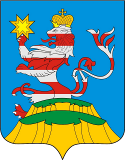 Чувашская РеспубликаАдминистрацияМариинско-Посадскогомуниципального округа П О С Т А Н О В Л Е Н И Е  06.03.2023 № 211г. Мариинский ПосадО создании межведомственной приёмочной комиссии по приёмке жилых помещений, приобретаемых для детей-сирот и детей, оставшихся без попечения родителей, лиц из числа детей-сирот и детей, оставшихся без попечения родителей, лиц, которые относились к категории детей-сирот и детей, оставшихся без попечения родителей, и достигли возраста 23 лет в Мариинско-Посадском муниципальном округе Чувашской Республики.О создании межведомственной приёмочной комиссии по приёмке жилых помещений, приобретаемых для детей-сирот и детей, оставшихся без попечения родителей, лиц из числа детей-сирот и детей, оставшихся без попечения родителей, лиц, которые относились к категории детей-сирот и детей, оставшихся без попечения родителей, и достигли возраста 23 лет в Мариинско-Посадском муниципальном округе Чувашской Республики.Приложение № 1к постановлению Администрации Мариинско-Посадского муниципального округа Чувашской Республикиот 06.03.2023 № 211  Приложение № 2к постановлению АдминистрацииМариинско-Посадского муниципального округа Чувашской Республики от 06.03.2023 № 211Арсентьева С.В.-Заместитель главы администрации Мариинско-Посадского муниципального округа-начальник отдела образования, молодежной политики и спорта (председатель комиссии)Тихонова О.И.-Начальник отдела строительства дорожного хозяйства и благоустройства (заместитель председателя комиссии)Степанцова Л.Н.-Ведущий специалист-эксперт отдела строительства, дорожного хозяйства и благоустройства (секретарь комиссии)Цветкова О.В.-Начальник отдела правового обеспечения (по согласованию)Краснова С.Ю.-Начальник отдела земельных и имущественных отношений (по согласованию)Краличкин А.Л.-И.о. главного специалиста-эксперта отдела строительства, дорожного хозяйства и благоустройства (по согласованию)Скворцова Е.А.Ведущий специалист-эксперт сектора опеки и попечительства отдела образования, молодежной политики и спорта (по согласованию)№№Наименование характеристикСоответствие/несоответствие1Общая площадь квартиры не менее 30 кв. м2Централизованное электроснабжение3Централизованное отопление или общедомовое отопление или индивидуальное отопление4Централизованное горячее водоснабжение и/или стационарный бытовой накопительный водонагреватель5Водопровод (система водоснабжения в исправном состоянии)6Канализация 7Сантехника (ванна, унитаз с крышкой, раковина для умывания, мойка, смеситель, шланг, лейка) в исправном рабочем состоянии8Электрическая проводка в квартире соответствует требованиям пожарной безопасности; выключатели в исправном, рабочем состоянии, розетки в исправном, рабочем состоянии9Межкомнатные двери в исправном рабочем состоянии, дверная коробка обшита наличниками, входная дверь металлическая и/или деревянная с врезным замком и ручками в исправном состоянииОкна имеют цельное стекло без трещин, рамы окрашены, подоконники окрашены и не имеют трещин, пластиковые и/или деревянные окна и подоконникиНаличие газовой пьезоэлектрической или электрической плиты, имеющих не менее 2-х конфорок и встроенный духовой шкаф Прибор учета воды и опломбирован, подключен к соответствующим коммуникациям, в исправном рабочем состоянии, прибор учета электроэнергии подключен к соответствующим коммуникациям, в исправном рабочем состоянииПотолки окрашены водоэмульсионной краской, и/или акриловой, и/ или масляно-эмальной, и/или латексной краской, и/или, наклеена потолочная плитка, и/или подвесной, и/или натяжной Стены оклеены обоями без повреждений и/или шпаклевка стен под обои с окраской водоэмульсионной, и/или, акриловой, и/или масляной, и/или латексной краской, в ванной комнате и санузле керамическая плитка, и или окраска краской, подходящей для жилых помещений, и/или пластиковые панелиПолы окрашены краской подходящей для жилых помещений, кромки стыкующих полотнищ покрытия плотно прилегают друг к другу, либо покрыты линолеумом, и/или ламинат, и/или паркет, и/или деревянное напольное покрытие из досок, окрашенных краской, установлены подходящей для жилых помещений, плинтуса по всему периметру пола пластиковые и/или деревянные, в ванной комнате и санузле керамическая плитка и/или окраска краской, подходящей для жилых помещенийЧăваш РеспубликинСĕнтĕрвăрри муниципаллă округĕн администрацийĕЙ Ы Ш Ă Н У №Сĕнтĕрвăрри хулиЧувашская РеспубликаАдминистрацияМариинско-Посадскогомуниципального округа  П О С Т А Н О В Л Е Н И Е 16.03.2023 № 267г. Мариинский ПосадОб утверждении муниципальной программы Мариинско-Посадского муниципального округа Чувашской Республики «Развитие сельского хозяйства и регулирование рынка сельскохозяйственной продукции, сырья и продовольствия»Об утверждении муниципальной программы Мариинско-Посадского муниципального округа Чувашской Республики «Развитие сельского хозяйства и регулирование рынка сельскохозяйственной продукции, сырья и продовольствия»Периодическое печатное издание «Посадский вестник»Адрес редакции и издателя:429570, г. Мариинский Посад, ул. Николаева, 47E-mail: marpos@cap.ruУчредители – муниципальные образования Мариинско-Посадского районаСтоимость- бесплатноГлавный редактор: Г.Н. ЩербаковаВерстка: И.А. ЛьвоваТираж 30 экз. Формат А3